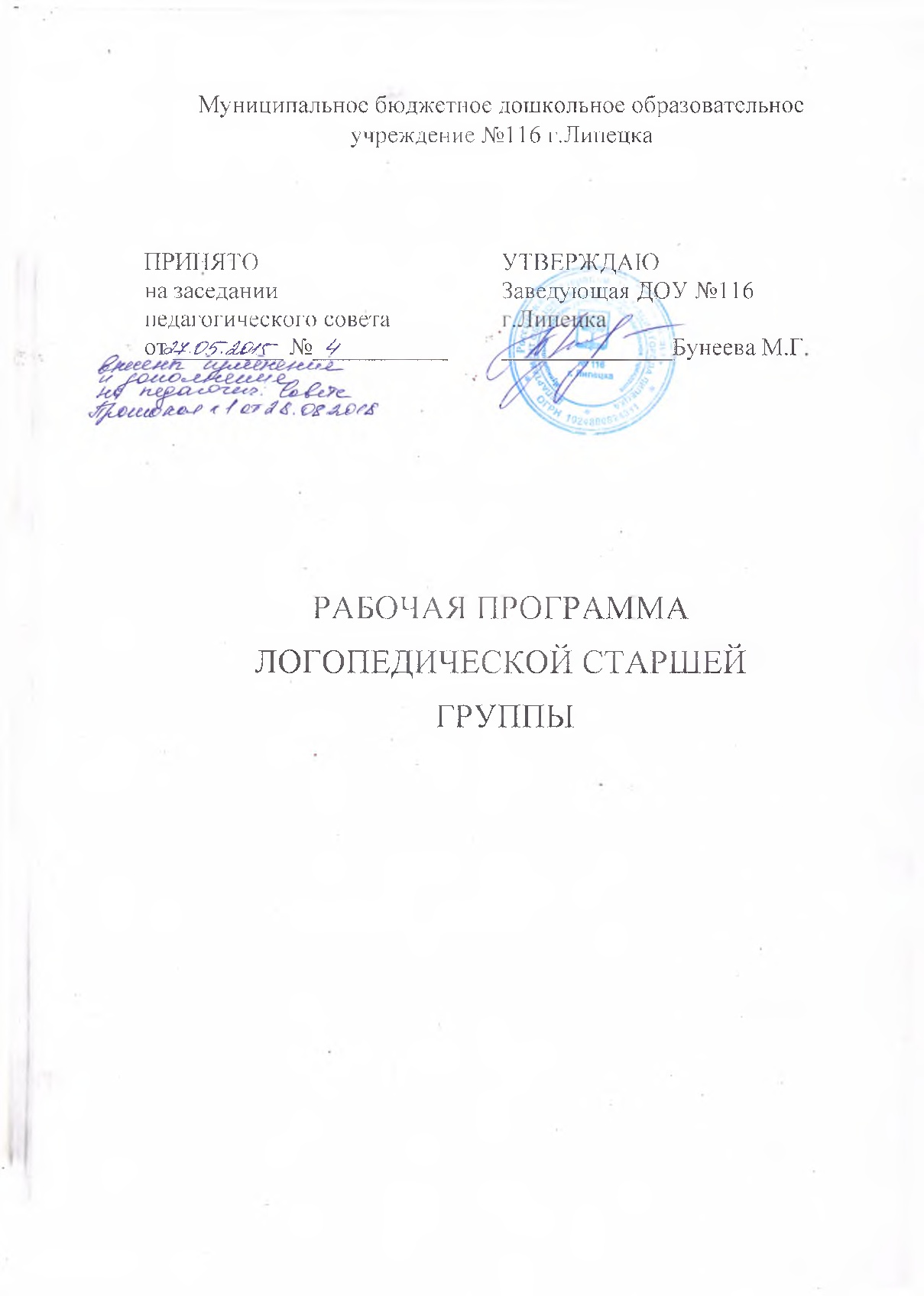 Аннотация к рабочей программе                                   для детей старшего дошкольного возраста (5-6 лет)    Рабочая  программа  является  общеобразовательным  документом  для  старшей  группы  дошкольного  учреждения.  Программа  построена  на  позициях  гуманно-личностного  отношения  к  ребенку  и  направлена  на  его  всестороннее  развитие.	Цель программы - создание благоприятных условий для полноценного проживания ребенком дошкольного детства, всестороннего развития психических и физических качеств в соответствии с возрастными и индивидуальными особенностями. Рабочая программа разработана на основе Основной  образовательной программы Муниципального бюджетного дошкольного образовательного учреждения  № 116 г. Липецка в соответствии с ФГОС ДО по образовательным областям: (социально-коммуникативное развитие, художественно-эстетическое развитие, познавательное развитие, речевое развитие, физическое развитие), которые включают в себя регламентированные виды деятельности (игровая, познавательно-исследовательская, коммуникативная, восприятие художественной литературы и  фольклора, самообслуживание и элементарный бытовой труд, изобразительная,  конструирование, музыкальная, двигательная).Рабочая   образовательная   программа  старшей группы разработана  в  соответствии   со  следующими  нормативно-правовыми  документами:- Федеральным законом РФ от 29.12.2012 N 273-ФЗ  "Об образовании в Российской Федерации";-  Постановлением  Главного  государственного  санитарного  врача  Российской  Федерации  от 15.05.2013 г.№ 26 г. Москва  «Об  утверждении  СанПин 2.4.1.3049-13  «Санитарно-эпидемиологические  требования  к  устройству,  содержанию  и  организации  режима  работы  дошкольных  образовательных  организаций»;                                                                                                  - Приказом Министерства образования и науки Российской Федерации  от 30 августа 2013 г. N 1014 г. «Об утверждении порядка организации и осуществления образовательной деятельности по основным общеобразовательным программам – образовательным программам дошкольного образования»;-«Федеральным государственным образовательным стандартом дошкольного образования».   Приказ  Министерства образования  и  науки  Российской  Федерации от 17.10.2013 № 1155.- Уставом и нормативными  документами МБДОУ № 116 г. Липецка; - Основная образовательная программа Муниципального бюджетного дошкольного образовательного учреждения № 116 г. Липецка. - Основная адаптированная программа дошкольного образования коррекционно-    развивающей работы для групп компенсирующей направленности для детей с тяжелыми нарушениями речи (общим недоразвитием речи) 5-8 лет.- Положение о рабочей программе педагогов ДОУ № 116 г. Липецка. Содержание рабочей программы1. Целевой раздел1.1. Обязательная часть: - Пояснительная записка. - Цели и задачи реализации программы. - Принципы формирования программы. - Основные подходы к формированию программы. - Возрастные особенности детей конкретного возраста. - Планируемые результаты освоения программы (в виде целевых ориентиров).1.2. Часть, формируемая участниками образовательных отношений.2. Содержательный раздел2.1. Обязательная часть.Образовательная деятельность в соответствии с направлениями развитияребенка (цель, задачи, планирование, методическое обеспечение): - Образовательная область «Социально-коммуникативное развитие». - Образовательная область «Познавательное развитие» - Образовательная область «Речевое развитие». - Образовательная область «Художественно-эстетическое развитие». - Образовательная область «Физическое развитие».2.2. Часть, формируемая участниками образовательных отношений.2.3.Содержание коррекционной работы.3. Организационный раздел.3.1. Обязательная часть - Режим дня. -  Объем образовательной  нагрузки. - Расписание НОД.                            - Комплексно - тематический план (содержание разделов и тем в соответствии с основной образовательной программой, перспективные планы в приложении).         -Социальное партнерство с родителями.         -Условия реализации рабочей программы (развивающая предметно-пространственная среда, наглядный материал по комплексно-тематическому планированию,  методическое обеспечение).3.2.Часть, формируемая участниками образовательных отношений краеведение, городки)3.3.Дополнительный раздел: праздники, развлечения, досуги.3.4.Презентация для родителей.3.5. Приложение. (Перспективные планы)1. Целевой раздел1.1.Обязательная частьПояснительная запискаНовый закон «Об образовании в Российской Федерации»Статья 2 пункт 9«образовательная программа- комплекс основных характеристик образования предусмотренных настоящим Федеральным законом, который представлен в виде рабочих программ учебных предметов …..»Рабочая  образовательная программа для детей старшей группы разработана на основе Основной образовательной программы Муниципального бюджетного дошкольного образовательного учреждения  №116 г. Липецка, а так же в соответствии  со следующими нормативно – правовыми  документами: - Уставом и нормативными  документами МБДОУ № 116 г. Липецка; - Федеральным законом РФ от 29.12.2012 N 273-ФЗ  "Об образовании в Российской Федерации";-  Постановлением  Главного  государственного  санитарного  врача  Российской  Федерации  от 15.05.2013 г.№ 26 г. Москва  «Об  утверждении  СанПин 2.4.1.3049-13  «Санитарно-эпидемиологические  требования  к  устройству,  содержанию  и  организации  режима  работы  дошкольных  образовательных  организаций»;                                                                                                  - Приказом Министерства образования и науки Российской Федерации  от 30 августа 2013 г. N 1014 г. «Об утверждении порядка организации и осуществления образовательной деятельности по основным общеобразовательным программам – образовательным программам дошкольного образования»;-«Федеральным государственным образовательным стандартом дошкольного образования».   Приказ  Министерства образования  и  науки  Российской  Федерации от 17.10.2013 № 1155.- Основная образовательная программа Муниципального бюджетного дошкольного образовательного учреждения № 116 г. Липецка. - Основная адаптированная программа дошкольного образования коррекционно -развивающей работы для групп компенсирующей направленности для детей с тяжелыми нарушениями речи (общим недоразвитием речи) 5-8 лет.- Положение о рабочей программе педагогов ДОУ № 116 г. Липецка. Задачи программы:- охрана и укрепление физического и психического здоровья детей, в том числе их эмоционального благополучия;- обеспечение равных возможностей для полноценного развития каждого ребенка в период дошкольного детства независимо от места жительства, пола, нации, языка, социального статуса, психофизиологических и других особенностей (в том числе ограниченных возможностей здоровья); - создание благоприятных условий развития детей в соответствии с их возрастными и индивидуальными особенностями и склонностями, развития способностей и творческого потенциала каждого ребенка как субъекта отношений с самим собой, другими детьми, взрослыми и миром; - формирование общей культуры личности детей, в том числе ценностей здорового образа жизни, развития их социальных, нравственных, эстетических, интеллектуальных, физических качеств, инициативности, самостоятельности и ответственности ребенка, формирования предпосылок учебной деятельности;- формирование социокультурной среды, соответствующей возрастным, индивидуальным, психологическим и физиологическим особенностям детей;- обеспечение психолого-педагогической поддержки семьи и повышения компетентности родителей (законных представителей) в вопросах развития и образования, охраны и укрепления здоровья детей.Принципы  к формированию Программы:принцип развивающего образования, целью которого является развитие ребенка; принцип научной обоснованности и практической применимости; принцип критерия полноты, необходимости и достаточности; принцип единство воспитательных, развивающих и обучающих целей и задач процесса образования детей дошкольного возраста, в процессе реализации которых формируются такие знания, умения и навыки, которые имеют непосредственное отношение к развитию детей дошкольного возраста; принцип интеграции образовательных областей в соответствии с возрастными возможностями и особенностями воспитанников, спецификой и возможностями образовательных областей; принцип комплексно-тематического построения образовательного процесса; принцип развития ребенка с учетом возрастных закономерностей  его психического развития  на каждом возрастном этапе; принцип реализации качественного, возрастного, культурно-исторического, личностного и деятельного подходов.Основные подходы к формированию программыПрограмма сформирована на основе требований ФГОС, предъявляемых к структуре образовательной программы дошкольного образования и ее объему.Программа определяет содержание и организацию образовательной деятельности на уровне дошкольного образования.Программа обеспечивает развитие личности детей дошкольного возраста в различных видах общения и деятельности с учетом их возрастных, индивидуальных психологических и физиологических особенностей.Программа сформирована как программа психолого-педагогической поддержки позитивной социализации и индивидуализации, развития личности детей дошкольного возраста и определяет комплекс основных характеристик дошкольного образования (объем, содержание и планируемые результаты в виде целевых ориентиров дошкольного образования).Возрастные особенности детей старшего возраста (5-6 лет)Ребёнок 5—6 лет стремится познать себя и другого человека как представителя общества, постепенно начинает осознавать связи и зависимости в социальном поведении и взаимоотношениях людей.      В этом возрасте в поведении дошкольников происходят качественные изменения — формируется возможность саморегуляции, дети начинают предъявлять к себе те требования, которые раньше предъявлялись им взрослыми. Так они могут, не отвлекаясь на более интересные дела, доводить до конца малопривлекательную работу (убирать игрушки, наводить порядок в комнате и т.п.). Это становится возможным благодаря осознанию детьми общепринятых норм и правил поведения и обязательности их выполнения.      В возрасте от 5 до 6 лет происходят изменения в представлениях ребёнка о себе. В этом возрасте дети в значительной степени ориентированы на сверстников, большую часть времени проводят с ними в совместных играх и беседах, их оценки и мнения становятся существенными для них. Повышается избирательность и устойчивость взаимоотношений с ровесниками. Свои предпочтения дети объясняют успешностью того или иного ребёнка в игре. В этом возрасте дети имеют дифференцированное представление о своей гендерной принадлежности по существенным признакам (женские и мужские качества, особенности проявления чувств, эмоций, специфика гендерного поведения).      Существенные изменения происходят в игровом взаимодействии, в котором существенное место начинает занимать совместное обсуждение правил игры. При распределении детьми этого возраста ролей для игры можно иногда наблюдать и попытки совместного решения проблем («Кто будет…?»). Вместе с тем согласование действий, распределение обязанностей у детей чаще всего возникает ещё по ходу самой игры. Усложняется игровое пространство (например, в игре «Театр» выделяются сцена и гримёрная). Игровые действия становятся разнообразными. Вне игры общение детей становится менее ситуативным. Они охотно рассказывают о том, что с ними произошло: где были, что видели и т. д. Дети внимательно слушают друг друга, эмоционально сопереживают рассказам друзей. Более совершенной становится крупная моторика. Ребёнок этого возраста способен к освоению сложных движений: может пройти по неширокой скамейке и при этом даже перешагнуть через небольшое препятствие; умеет отбивать мяч о землю одной рукой несколько раз подряд. Уже наблюдаются различия в движениях мальчиков и девочек (у мальчиков — более порывистые, у девочек — мягкие, плавные, уравновешенные), в общей конфигурации тела в зависимости от пола ребёнка.      К пяти годам дети обладают довольно большим запасом представлений об окружающем, которые получают благодаря своей активности, стремлению задавать вопросы и экспериментировать. Ребёнок этого возраста уже хорошо знает основные цвета и имеет представления об оттенках (например, может показать два оттенка одного цвета: светло-красный и тёмно-красный). Дети шестого года жизни могут рассказать, чем отличаются геометрические фигуры друг от друга. Для них не составит труда сопоставить между собой по величине большое количество предметов: например, расставить по порядку семь—десять тарелок разной величины и разложить к ним соответствующее количество ложек разного размера. Возрастает способность ребёнка ориентироваться в пространстве.      Внимание детей становится более устойчивым и произвольным. Они могут заниматься не очень привлекательным, но нужным делом в течение 20—25 мин вместе со взрослым. Ребёнок этого возраста уже способен действовать по правилу, которое задаётся взрослым. Объём памяти изменяется не существенно, улучшается её устойчивость. При этом для запоминания дети уже могут использовать несложные приёмы и средства.      В 5—6 лет ведущее значение приобретает наглядно-образное мышление, которое позволяет ребёнку решать более сложные задачи с использованием обобщённых наглядных средств (схем, чертежей и пр.) и обобщённых представлений о свойствах различных предметов и явлений. Возраст 5—6 лет можно охарактеризовать как возраст овладения ребёнком активным (продуктивным) воображением, которое начинает приобретать самостоятельность, отделяясь от практической деятельности и предваряя её. Образы воображения значительно полнее и точнее воспроизводят действительность. Ребёнок чётко начинает различать действительное и вымышленное.      Действия воображения — создание и воплощение замысла — начинают складываться первоначально в игре. Это проявляется в том, что прежде игры рождается её замысел и сюжет. Постепенно дети приобретают способность действовать по предварительному замыслу в конструировании и рисовании. На шестом году жизни ребёнка происходят важные изменения в развитии речи. Для детей этого возраста становится нормой правильное произношение звуков. Дети начинают употреблять обобщающие слова, синонимы, антонимы, оттенки значений слов, многозначные слова. Словарь детей также активно пополняется существительными, обозначающими названия профессий, социальных учреждений (библиотека, почта, универсам, спортивный клуб и т. д.); глаголами, обозначающими трудовые действия людей разных профессий, прилагательными и наречиями, отражающими качество действий, отношение людей к профессиональной деятельности. Дети учатся самостоятельно строить игровые и деловые диалоги, осваивая правила речевого этикета, пользоваться прямой и косвенной речью; в описательном и повествовательном монологах способны передать состояние героя, его настроение, отношение к событию, используя эпитеты и сравнения.      Круг чтения ребёнка 5—6 лет пополняется произведениями разнообразной тематики, в том числе связанной с проблемами семьи, взаимоотношений со взрослыми, сверстниками, с историей страны. Он способен удерживать в памяти большой объём информации, ему доступно чтение с продолжением. Повышаются возможности безопасности жизнедеятельности ребенка 5—6 лет. Это связано с ростом осознанности и произвольности поведения, преодолением эгоцентрической позиции (ребёнок становится способным встать на позицию другого). Развивается прогностическая функция мышления, что позволяет ребёнку видеть перспективу событий, предвидеть (предвосхищать) близкие и отдалённые последствия собственных действий и поступков и действий и поступков других людей.      В старшем дошкольном возрасте освоенные ранее виды детского труда выполняются качественно, быстро, осознанно. Становится возможным освоение детьми разных видов ручного труда.      В процессе восприятия художественных произведений, произведений музыкального и изобразительного искусства дети способны осуществлять выбор того (произведений, персонажей, образов), что им больше нравится, обосновывая его с помощью элементов эстетической оценки. Они эмоционально откликаются на те произведения искусства, в которых переданы понятные им чувства и отношения, различные эмоциональные состояния людей, животных, борьба добра со злом. Совершенствуется качество музыкальной деятельности. Творческие проявления становятся более осознанными и направленными (образ, средства выразительности продумываются и сознательно подбираются детьми). В продуктивной деятельности дети также могут изобразить задуманное (замысел ведёт за собой изображение). Планируемые результаты как целевые ориентиры освоения Программы к концу шестого года жизни (старшая группа)Социально-коммуникативное развитие Ребенок умеет договариваться со сверстниками, обмениваться предметами, распределять действия при сотрудничестве, роли в игре, стремится конструктивно с помощью речи решать спорные ситуации. Создает предметную среду своей игры (ролевой или режиссерской) в соответствии с собственными замыслами, используя для этого игрушки, конструкторы, модули, любые подручные средства или поделочные материалы. Чувствует переживания близких людей, понимает эмоциональные состояния окружающих, проявляет сочувствие, готовность помочь окружающим, сопереживание персонажам сказок, историй, рассказов. Делится своими впечатлениями с воспитателями и родителями; в случае необходимости может обратиться к взрослому за помощью. Может оценить в соответствии с правилами свои поступки, поступки окружающих, отрицательно относится к нарушению общепринятых норм и правил поведения. Имеет представления о семейных праздниках, родственных отношениях и способах поддержания родственных связей.Осторожен, осмотрителен с новыми вещами, знает, что нужно узнать о них, прежде чем начать пользоваться. Применяет на практике некоторые навыки экологически безопасного поведения и ресурсосбережения, знает о существовании опасных (ядовитых) растений, животных, грибов. Познавательное развитиеРебенок проявляет интерес к самостоятельному познанию, обследованию предметов,   выделению их свойств и качеств. По собственной инициативе организует собственную деятельность            экспериментирования по исследованию свойств и качеств предметов и             материалов.Ребенок классифицирует предметы по различным свойствам; выделяет и выражает в признаки сходства и различия предметов. Умеет располагать цвета по интенсивности (5-9 цветов), по их порядку в радуге, создавать новые цвета, комбинируя их; различает 3-5 тонов цвета. Имеет представления о многообразии растений и животных, их потребностях как живых организмов, владеет представлениями об уходе за растениями, некоторыми животными, стремится применять имеющиеся представления в собственной деятельности.Ребенок активен в разных видах познавательной деятельности с использованием математического содержания (в ситуациях, играх, экспериментировании);Владеет основными способами познания: сравнением, упорядочиванием и группировкой предметов по разным признакам, счетом, измерение, рассуждает, аргументирует свои  действия.Самостоятельно создает конструкции из разнообразных по форме, величине,  свободно сочетая и адекватно взаимозаменяя их в соответствии с конструктивной задачей или своим творческим замыслом; понимает способ и последовательность действий, самостоятельно планирует работу и анализирует результат.Речевое развитие Ребенок интересуется литературными произведениями разных жанров, природными объектами и явлениями и различной информацией, которую получает в процессе общения. Участвует в обсуждениях по поводу прочитанного произведения, высказывает свое мнение, отвечает на  вопросы развернутой фразой. Умеет связно, последовательно и выразительно пересказывать текст без помощи взрослого, а также самостоятельно составляет описательный или повествовательный рассказ по содержанию картины, по серии сюжетных картин, передает события из личного и коллективного опыта.Владеет соответствующим возрасту словарным запасом, способен употреблять слова, наиболее точно подходящие к ситуации, способен строить грамматически согласованные сложные предложения разных типов. Уточняет значения новых слов, интересуется играми со словом, проявляет «словотворчество», способен к элементарному сочинительству по аналогии с услышанным, стремится участвовать в диалогах. Активно и творчески проявляет себя в разных видах художественной деятельности  (изобразительной, театрализованной, игровой деятельности по литературному произведению, в сочинении загадок, сказок, рассказов).Художественно-эстетическое развитиеРебенок самостоятельно создает выразительные образы различных объектов и явлений  окружающего мира на основе сформированных представлений о них,  при этом  старается передать не только основные признаки  изображаемых объектов, но и различение    взаимосвязи между ними, а также свое  личное отношение.В разных видах изобразительной деятельности стремится к воплощению развернутых   сюжетов; В декоративно-оформительской деятельности создает изделия,           гармонично сочетающие форму, декор и назначение предмета.успешно применяет освоенные художественные способы, свободно сочетает их для реализации своих творческих замыслов, по своей инициативе осваивает новые техники, и различные изобразительно-выразительные средства; интересуется изобразительным и декоративно-прикладным искусством; замечает красоту и гармонию в окружающем мире.Любит петь, имеет сформированные базовые вокально-хоровые навыки; передает интонации несложных мелодий, поет слаженно.Музыкально эрудирован, имеет представления о жанрах музыки.Согласует движения с метроритмом и формой музыкального произведения; может выполнять перестроения в пространстве по показу взрослого, а также ориентируясь на схему танца.Любит музицирование на инструментах, знает названия основных из них,  может сыграть небольшую свободную импровизацию на шумовом инструменте.  Физическое развитие Ребенок обнаруживает достаточный уровень развития физических качеств и основных движений, соответствующий возрастно-половым нормативам. Проявляет желание участвовать в подвижных играх с элементами соревнования; самостоятельно организует подвижные игры, придумывая разные варианты. Умеет ходить и бегать легко, ритмично, сохраняя правильную осанку. Умеет прыгать на месте, прыгать в обозначенное место, прыгать в длину с места на расстояние не менее 80 см, с разбега не менее 100 см. Умеет метать мяч и предметы на расстояние  удобной рукой, в вертикальную и  горизонтальную цель с расстояния 3 м; отбивать мяч на месте не менее 10 раз. Умеет играть в спортивные игры: городки, бадминтон, футбол, хоккей, баскетбол. Самостоятельно одевается и раздевается, правильно умывается и моет руки, пользуется предметами личной гигиены (мыло, расческа, полотенце, носовой платок). Умеет привлечь внимание взрослого в случае травмы или недомогания;              может   элементарно охарактеризовать свое самочувствие.1.2. Часть, формируемая участниками образовательных отношенийПланируемые результаты освоения Программы – целевые ориентиры на этапе завершения дошкольного образования:формирование у детей первичных представлений о достопримечательностях родного города;формирование представлений о природе Липецкой области;развитие познавательного интереса к истории родного города;воспитание любви к родному дому, семье, уважения к родителям и их труду.Интеграция образовательных областей осуществляется посредством использования сквозных в рамках одной возрастной группы форм, методов и приемов, обусловленных возрастными особенностями детей, принципов организации и руководства. Они едины для всех направлений и объединяют компоненты в единую систему. Основу организации образовательного процесса составляет комплексно-тематический принцип с ведущей игровой деятельностью, а решение программных задач осуществляется в разных формах образовательной деятельности, осуществляемой в режимных моментах, а так же в самостоятельной деятельности детей.Содержательный раздел.Цели и задачи изучения каждой образовательной области.2.1.   Обязательная часть.Содержание Программы обеспечивает развитие личности, мотивации и способностей детей в различных видах деятельности и охватывает следующие образовательные области:  социально-коммуникативное развитие; познавательное развитие; речевое развитие; художественно- эстетическое развитие; физическое развитие.Содержание игровой деятельностиВ старшей группе необходимо создать условия для активной, разнообразной творческой игровой деятельности. Задачи развития игровой деятельности:Развивать умение играть на основе совместного со сверстниками сюжетосложения: сначала через передачу в игре знакомых сказок и историй, затем через внесение изменений в знакомый сказочный сюжет (введение новой роли, действия, события), впоследствии — через сложение новых творческих сюжетов. Обогащать содержание сюжетных игр детей на основе знакомства с явлениями социальной действительности и отношениями людей (школа, магазин, больница, парикмахерская, путешествия и др.), активизировать воображение на основе сюжетов сказок и мультипликационных фильмов. Совершенствовать умение следовать игровым правилам в дидактических, подвижных, развивающих играх. Развивать умение сотрудничать со сверстниками в разных видах игр: формулировать собственную точку зрения, выяснять точку зрения своего партнера, сравнивать их и согласовывать при помощи аргументации. Образовательная область «Социально-коммуникативное развитие».Дошкольник входит в мир социальных отношений.Задачи образовательной деятельности- Воспитание доброжелательного отношения к людям, уважения к старшим, дружеских взаимоотношений со сверстниками, заботливого отношения к малышам. - Развитие добрых чувств, эмоциональной отзывчивости, умения различать настроение и эмоциональное состояние окружающих людей и учитывать это в своем поведении - Воспитание культуры поведения и общения, привычки следовать правилам культуры, быть вежливым по отношению к людям, сдерживать непосредственные эмоциональные побуждения, если они приносят неудобство окружающим. - Развитие положительной самооценки, уверенности в себе, чувства собственного достоинства, желания следовать социально-одобряемым нормам поведения, осознание роста своих возможностей и стремление к новым достижениям,  взрослых и сверстников, их выражение в мимике, пантомимике, действиях, интонации речи (радость, веселье, огорчение, удивление, обида, доброта, нежность, восхищение). Развитие эмоциональной отзывчивости, освоение способов эмоциональной поддержки сверстника, взрослого, пожилого человека. Понимание того, что нельзя смеяться над недостатками внешности других детей, дразнить, давать прозвища; проявлять равнодушие к обиженному, слабому человеку. Взаимоотношения и сотрудничество. Проявление доброжелательного отношения к сверстникам, уважения к взрослым. Овладение при поддержке взрослого умениями совместной деятельности: принимать общую цель, договариваться о способах деятельности и материалах, в процессе общего дела быть внимательными друг к другу, добиваться хорошего результата, выражать свое отношение к результату и взаимоотношениям («Все работали дружно, вырезали много красивых снежинок и теперь мы украсим ими нашу группу».). Освоение разных формы совместной деятельности и сотрудничества со сверстниками: работа парами, подгруппами, фронтально- вместе со всеми. Оценка результатов совместных действий. Правила культуры поведения, общения со взрослыми и сверстниками. Знакомство детей с правилами культуры поведения по отношению к взрослым и сверстникам. Упражнение в использовании культурных форм общения: обращаться к взрослым по имени и отчеству, на «ВЫ», вежливо обращаться с просьбой, самостоятельно здороваться, прощаться, благодарить за помощь и заботу. Быть дружелюбным и справедливым по отношению к сверстникам. В разговоре смотреть на собеседника, говорить приветливо, не перебивать говорящего и не прерывать разговора, если он не закончен, избегать грубого тона в общении. Умение оценить поступки с позиции правил культуры поведения и общения. Семья. Обогащение  представлений о семье, семейных и родственных отношениях: члены семьи, ближайшие родственники по линии матери и отца. Понимание того, как поддерживаются родственные связи (переписка, разговор по телефону, посещения, электронная почта), как проявляются в семье забота, любовь, уважение друг к другу. Знание некоторых семейных традиций, любимых занятий членов семьи. Представления о поведении в случае болезни кого-то из членов семьи, некоторые правила помощи больному. Правила отношения к пожилым людям в семье.Эмоции. Знакомство с разнообразием эмоциональных состояний взрослых и сверстников, их выражение в мимике, пантомимике, действиях, интонации речи (радость, веселье, огорчение, удивление, обида, доброта, нежность, восхищение). Развитие эмоциональной отзывчивости, освоение способов эмоциональной поддержки сверстника, взрослого, пожилого человека. Понимание того, что нельзя смеяться над недостатками внешности других детей, дразнить, давать прозвища; проявлять равнодушие к обиженному, слабому человеку. Результаты образовательной деятельностиРазвиваем ценностное отношение к труду.Задачи образовательной деятельности- Формировать у детей представления о профессиях, роли труда взрослых в жизни общества и каждого человека. Воспитывать уважение и благодарность к людям, создающим своим трудом разнообразные материальные и культурные ценности, необходимые современному человеку для жизни; - Обеспечивать развитие самостоятельности и инициативы в труде, расширять диапазон обязанностей в элементарной трудовой деятельности по самообслуживанию, хозяйственно-бытовому, ручному труду и конструированию, труду в природе в объеме возрастных возможностей старших дошкольников, - Способствовать развитию творческих способностей, позиции субъекта в продуктивных видах детского досуга на основе осознания ребенком собственных интересов, желаний и предпочтений. Содержание образовательной деятельности.Труд взрослых и рукотворный мир. Конкретные профессии и взаимосвязи между ними, содержание труда в соответствии с общей структурой трудового процесса: цель и мотив, материалы и предметы труда, инструменты и оборудование, набор трудовых действий, результат. (Архитекторы проектируют новые здания и мосты; строители осуществляют задуманное; шоферы подвозят строительный материал; рекламные агенты и менеджеры осуществляют продажу квартир). Понимание роли современной техники и материалов в трудовой деятельности взрослых, Уважение к труду родителей, представление о материальном обеспечении семьи, ее бюджете. Самообслуживание и детский труд. Развитие самостоятельности в самообслуживании. Расширение объема процессов самообслуживания и хозяйственно-бытового труда (убрать игрушки, застелить свою постель, вытереть пыль, вымыть дома после еды чайную посуду). Освоение трудовых процессов, обеспечивающих ребенку возможность с небольшой помощью взрослого заботиться о своей одежде и обуви (почистить, высушить после прогулки). Представления о роли самообслуживания в заботе о здоровье: важность чистоты кожи, полоскания рта после еды. Участие в новых видах дежурства – по уголку природы, помощи педагогам при подготовке к занятиям. Освоение способов распределения коллективной работы по типу общего труда (объединение всех результатов детского труда в единый) и совместного выполнения трудового процесса, когда предмет труда переходит от одного участника труда к другому для выполнения действий. Представления о ручном труде и конструировании. Освоение умений создания поделок из бумаги, ткани, дерева, природного материала и конструкторов, способов конструирования из «бросового» материала, изготовление игрушек в технике оригами. Хозяйственная помощь детей в семье (совместно со взрослыми мыть посуду, поливать растения, кормить домашних животных, участвовать со взрослыми в приготовлении пищи и уборке квартиры). Результаты образовательной деятельностиФормирование основ безопасного поведения в быту, социуме, природе.Задачи образовательной деятельности - Формировать представлений детей об основных источниках и видах опасности в быту, на улице, в природе и способах безопасного поведения; о правилах безопасности дорожного движения в качестве пешехода и пассажира транспортного средства; - Формировать умения самостоятельного безопасного поведения в повседневной жизни на основе правил безопасного поведения. Содержание образовательной деятельности Обогащение представлений о разнообразии источников и причин опасности в быту, на улице, в природе, о типичных ошибках, в ситуациях опасных для жизни и здоровья (пожар, мороз, гроза, жаркое солнце, купание в незнакомом водоеме, переход по льду, контакты с бездомными животными и пр.). Представления о последствиях неосторожных действий (ушиб, обморожение, ожог,укус и пр.). Освоение правил поведения на улице, при переходе проезжей части дороги. Знание сигналов светофора, указателей перехода улицы, остановок транспорта. Правила поведения с незнакомыми людьми: вступать в общение только в присутствии и разрешении родителей, не принимать угощения, подарки от незнакомых людей без согласия родителей, не открывать дверь чужим людям и пр.Результаты образовательной деятельностиПрограммно- методическое обеспечение:1. Н.Н. Авдеева, О.Л. Князева, Р.Б. Стеркина "Безопасность""Естественно - научное наблюдения в детском саду" "Формирование основ безопасности у дошкольников". К.Ю.Белая – М., Синтез, 2011Образовательная область «Познавательное развитие»Задачи образовательной деятельности- Развивать интерес к самостоятельному познанию объектов окружающего мира в его разнообразных проявлениях и простейших зависимостях. - Развивать аналитическое восприятие, умение использовать разные способы познания: обследование объектов, установление связей между способом обследования и познаваемым свойством предмета, сравнение по разным основаниям (внешне видимым и скрытым существенным признакам), измерение, упорядочивание, классификация. Развивать умение отражать результаты познания в речи, рассуждать, пояснять, приводить примеры и аналогии. - Воспитывать эмоционально-ценностное отношение к окружающему миру (природе, людям, предметам). - Поддерживать творческое отражение результатов познания в продуктах детской деятельности. - Обогащать представления о людях, их нравственных качествах, гендерных отличиях, социальных и профессиональных ролях, правилах взаимоотношений взрослых и детей. - Развивать представления ребенка о себе, своих умениях, некоторых особенностях человеческого организма. - Развивать представления о родном городе и стране, гражданско-патриотические чувства. - Поддерживать стремление узнавать о других странах и народах мира. Содержание образовательной деятельностиРазвитие сенсорной культурыРазличение и называние всех цветов спектра и ахроматических цветов (черный, серый, белый), оттенков цвета (темно-красный, светло-серый), 3-5 тонов цвета (малиновый, лимонный, салатный, бирюзовый, сиреневый…), теплых и холодных оттенков. Различение и называние геометрических фигур (круг, квадрат, овал, прямоугольник, треугольник, ромб, трапеция), освоение способов воссоздания фигуры из частей, деления фигуры на части; освоение умения выделять (с помощью взрослого) структуру плоских геометрических фигур (стороны, углы, вершины). Использование сенсорных эталонов для оценки свойств предметов (фуражка темно-синяя, значок в форме ромба, стакан глубже чашки, книга тяжелее тетрадки). Освоение умений выделять сходство и отличие между группами предметов. Проявление умения сравнивать предметы, выделять3-5 признаков сходства и отличия, группировать предметы по разным основаниям преимущественно на основе зрительной оценки; различать звуки (музыкальные звуки по разным характеристикам: высоте, тембру, громкости, длительности, звуки родного языка). Формирование первичных представлений о себе, других людяхРазвитие интереса к людям разного пола и возраста. Овладение пониманием особенностей проявления характерных мужских и женских качеств, умениями оценивать поступки людей разного пола с учетом гендерной принадлежности. Освоение разнообразия мужских и женских имен, происхождения некоторых имен, имени и отчества. Освоение представлений о многообразии социальных ролей, выполняемых взрослыми: Понимание труда людей как основы создания богатства окружающего мира. Освоение представлений о себе и семье: о своем имени, фамилии, поле, возрасте, месте жительства, домашнем адресе, увлечениях членов семьи, профессиях родителей. Овладение некоторыми сведениями об организме, понимание назначения отдельных органов и условиях их нормального функционирования.Формирование первичных представлений о Малой родине и Отечестве, многообразии стран и народов мира.Освоение представлений о своем городе - названия родного города, его особенностях (местах отдыха и работы близких, основных достопримечательностях). Освоение представлений о названии ближайших улиц, назначении некоторых общественных учреждениях города-магазинов, поликлиники, больниц, кинотеатров, кафе. Понимание особенностей правил поведения в общественных учреждениях города. Проявление интереса к родной стране. Освоение представлений о ее столице, государственном флаге и гербе. Освоение представлений о содержании основных государственных праздников России, ярких исторических событиях, героях России. Понимание многообразия россиян разных национальностей - особенностей их внешнего вида, одежды, традиций. Развитие интереса к сказкам, песням, играм разных народов. Развитие толерантности по отношению к людям разных национальностей. Понимание того, что все люди трудятся, чтобы жить счастливо и сделать свою страну богатой и счастливой. Освоение представлений о других странах и народах мира. Понимание, что в других странах есть свои достопримечательности, традиции, свои флаги и гербы. Развитие интереса к жизни людей в разных странах. Понимание того, что люди из разных стран стремятся беречь Землю и дружить.Ребенок открывает мир природыУвеличение объема представлений о многообразии мира растений, животных, грибов. Умение видеть различия в потребностях у конкретных животных и растений (во влаге, тепле, пище, воздухе, месте обитания и убежище). Обнаружение признаков благоприятного или неблагоприятного состояния природных объектов и их причин (у растения сломана ветка, повреждены корни, листья опутаны паутиной). Сравнение растений и животных по разным основаниям, отнесение их к определенным группам (деревья, кусты, травы; грибы; рыбы, птицы, звери, насекомые) по признакам сходства.Установление сходства между животными, растениями и человеком (питается, дышит воздухом, двигается и т.д.) и отличия (думает, говорит, испытывает чувства и т.д.).Представления о неживой природе как среде обитания животных и растений, ее особенности (состав, качества и свойства). Особенности жизни живых существ в определенной среде обитания. Установление последовательности сезонных изменений в природе (смена условий в неживой природе влечет изменения в жизни растений, насекомых, птиц и других животных) и в жизни людей. Понимание причин этих явлений. Накопление представлений о жизни животных и растений в разных климатических условиях: в пустыне, на севере (особенности климата, особенности приспособления растений и животных к жизни в пустыне, на Севере). Установление стадий роста и развития хорошо знакомых детям животных и растений, яркие изменения внешнего вида и повадок детенышей животных в процессе роста. Развитие представлений о природных сообществах растений и животных (лес, водоем, луг, парк), их обитателях, установление причин их совместного существования (в лесу растет много деревьев, они создают тень, поэтому под деревьями произрастают тенелюбивые кустарники, травы и грибы и т.д.). Понимание разнообразных ценностей природы (Эстетическая, познавательная, практическая ценности, природа как среда жизни человека). Осознание правил поведения в природе.Первые шаги в математику. Исследуем и экспериментируем.Использование приемов сравнения, упорядочивания и классификации на основе выделения их существенных свойств и отношений: подобия (такой же, как …; столько же, сколько …), порядка (тяжелый, легче, еще легче…), включения (часть и целое). Понимать и находить, от какого целого та или иная часть, на сколько частей разделено целое, если эта часть является половиной, а другая четвертью. Овладение умениями пользоваться числами и цифрами для обозначения количества и результата сравнения в пределах первого десятка. Освоение измерения (длины, ширины, высоты) мерками разного размера, фиксация результата числом и цифрой. Освоение умения увеличивать и уменьшать числа на один, два, присчитывать и отсчитывать по одному, освоение состава чисел из двух меньших. Проявление умения устанавливать простейшие зависимости между объектами: сохранения и изменения, порядка следования, преобразования, пространственные и временные зависимости.Результаты образовательной деятельностиПрограммно- методическое обеспечение:И.А Помораева, В.А. Позина «Формирование элементарных математических представлений»- М.: МОЗАИКА- СИНТЕЗ, 2016г.Н.Е. Веракса, О.Р. Галимов, «Познавательно- исследовательская деятельность дошкольников» - 2015г.Дыбина О.В «Неизведанное рядом», «Ознакомление с предметным и социальным окружением». – 2015г. Бондаренко «Экологические занятия с детьми 5-6 лет»Павлова «Познание предметного мира» - 2016г. Соломенникова «Ознакомление с природой в детском саду» - 2016г.Вострухина Т.В. «Знакомим с окружающим миром детей».- 2011г.Горькова  Л.Г. «Сценарии занятий по экологическому воспитанию» - 2008г. Нищева Н.В. «Конспекты занятий по формированию у дошкольников естественнонаучных представлений в разных возрастных группах». 2009г.                                 Образовательная область «Речевое развитие»Задачи образовательной деятельности- Развивать монологические формы речи, стимулировать речевое творчество детей.- обогащать представления детей о правилах речевого этикета и способствовать осознанному желанию и умению детей следовать им в процессе общения.- Развивать умение соблюдать этику общения в условиях коллективного взаимодействия. Обогащать словарь детей за счет расширения представлений о явлениях социальной жизни, взаимоотношениях и характерах людей.- Развивать умение замечать и доброжелательно исправлять ошибки в речи сверстников.- Воспитывать интерес к письменным формам речи.- Поддерживать интерес к рассказыванию по собственной инициативе.- Развивать первоначальные представления об особенностях литературы: о родах (фольклор и авторская литература), видах (проза и поэзия), о многообразии жанров и их некоторых признаках (композиция, средства языковой выразительности).- Способствовать развитию понимания литературного текста в единстве его содержания и формы, смыслового и эмоционального подтекста.Содержание образовательной деятельностиВладение речью как средством общения и культуры.Освоение этикета телефонного разговора, столового, гостевого этикета, этикетного взаимодействия в общественных местах (в театре, музее, кафе); освоение и использование невербальных средств общения: мимики, жестов, позы; участие в коллективных разговорах, использование принятых норм вежливого речевого общения (внимательно слушать собеседника, правильно задавать вопрос, строить свое высказывание кратко или распространенно, ориентируясь на задачу общения).Развитие связной, грамматически правильной диалогической и монологической речи.Освоение умений: самостоятельно строить игровые и деловые диалоги; пересказывать литературные произведения самостоятельно по ролям, по частям, правильно передавая идею и содержание, пользоваться прямой и косвенной речью; с помощью воспитателя определять и воспроизводить логику описательного рассказа; в описательных рассказах о предметах, объектах и явлениях природы использовать прилагательные и наречия; сочинять сюжетные рассказы по картине, из личного опыта; с помощью воспитателя строить свой рассказ в соответствии с логикой повествования: экспозиция (обозначение действующих лиц, времени и места действия), завязка (причина события), развитие событий и кульминация (момент наивысшего напряжения), развязка (окончание); в повествовании отражать типичные особенности жанра сказки или рассказа; грамматически правильно использовать в речи: несклоняемые существительные (метро, пальто, пианино, эскимо), слова, имеющие только множественное или только единственное число (ножницы, очки), глаголы «одеть» и «надеть», существительные множественного числа в родительном падеже; образовывать слова, пользуясь суффиксами (учитель, строитель, спасатель, солонка, масленка), приставками (подснежник, подосиновик). Развитие речевого творчества: проявление интереса к самостоятельному сочинению, созданию разнообразных видов творческих рассказов: придумывание продолжения и окончания к рассказу, рассказы по аналогии, рассказы по плану воспитателя, по модели; внимательно выслушивать рассказы сверстников, замечать речевые ошибки и доброжелательно исправлять их; использовать элементы речи-доказательства при отгадывании загадок, в процессе совместных игр, в повседневном общении. Обогащение активного словаря за счет слов, обозначающих: названия профессий, учреждений, предметов и инструментов труда, техники, помогающей в работе, трудовых действий и качества их выполнения; личностные характеристики человека (честность, справедливость, доброта, заботливость, верность и т. д.), его состояния и настроения, внутренние переживания; социально-нравственные категории (добрый, злой, вежливый, трудолюбивый, честный, ит.д.), оттенки цвета (розовый, бежевый, зеленовато-голубоватый и т. д.), тонкое дифференцирование формы, размера и других признаков объекта; названия обследовательских действий, необходимых для выявления качеств и свойств предметов (погладил, подул, взвесил, понюхал и т. д.); Освоение способов обобщения - объединения предметов в группы по существенным признакам (посуда, мебель, одежда, обувь, головные уборы, постельные принадлежности, транспорт, домашние животные, дикие звери, овощи, фрукты). Освоение умения находить в текстах литературных произведений сравнения, эпитеты; использовать их при сочинении загадок, сказок, рассказов. Развитие звуковой и интонационной культуры речи, фонематического слуха.Освоение чистого произношения сложных звуков( Л, Р); упражнение в чистом звукопроизношении в процессе повседневного речевого общения и при звуковом анализе слов; использование средств интонационной выразительности при чтении стихов, пересказе литературных произведений, в процессе общения (самостоятельное изменение темпа, ритма речи, силы и тембра голоса в зависимости от содержания). Формирование звуковой аналитико-синтетической активности как предпосылки обучения грамоте.Освоение представления о существовании разных языков; Освоение терминов: «слово», «звук», «буква», «предложение», гласный и согласный звук, звуковой анализ слова; Освоение умений: делить на слоги двух- трех- слоговые слова; осуществлять звуковой анализ простых трех -звуковых слов: интонационно выделять звуки в слове, различать гласные и согласные звуки, определять твердость и мягкость согласных, составлять схемы звукового состава слова; составлять предложения по живой модели; определять количество и последовательность слов в предложении; развивать мелкую моторику кистей рук: раскрашивание, штриховка, мелкие мозаики. Знакомство с книжной культурой, детской литературой.Восприятие классических и современных поэтических произведений (лирические и юмористические стихи, поэтические сказки, литературные загадки, басни) и прозаических текстов (сказки, сказки-повести, рассказы); проявление интереса к рассказам и сказкам с нравственным содержанием; понимание образности и выразительности языка литературных произведений; проявление интереса к текстам познавательного содержания (например, фрагментам детских энциклопедий). Результаты образовательной деятельностиВ.В. Гербова «Развитие речи в детском саду»- М.: МОЗАИКА-СИНТЕЗ, 2016г.Занятия по развитию речи для детей 5 – 7 лет./ О.С. Ушакова.- М.: ТЦ Сфера, 2010В.В. Гербова «Учусь говорить» Москва «Просвещение», - 2000г.ХУДОЖЕСТВЕННАЯ ЛИТЕРАТУРА.Задачи образовательной деятельности-Поддерживать у детей интерес к литературе, обогащать «читательский» опыт детей за счет произведений более сложных жанров фольклора (волшебные и бытовые сказки, метафорические загадки, былины), литературной прозы (сказка-повесть, рассказ с нравственным подтекстом) и поэзии (басни, лирические стихи, литературные загадки с метафорой, поэтические сказки).- Воспитывать литературно-художественный вкус, способность понимать настроение произведения, чувствовать музыкальность, звучность и ритмичность поэтических текстов; красоту, образность и выразительность языка сказок и рассказов.- Совершенствовать умения художественного восприятия текста в единстве его содержания и формы, смыслового и эмоционального подтекста.- Развивать первоначальные представления об особенностях литературы: о родах (фольклор и авторская литература), видах (проза и поэзия), о многообразии жанров и их некоторых специфических признаках (композиция, средства языковой выразительности).- Поддерживать самостоятельность и инициативность детей в художественно-речевой деятельности на основе литературных текстов: пересказывать сказки и рассказы близко к тексту, пересказывать от лица литературного героя, выразительно рассказывать наизусть стихи и поэтические сказки, придумывать поэтические строфы, загадки, сочинять рассказы и сказки по аналогии со знакомыми текстами, участвовать в театрализованной деятельности, самовыражаясь в процессе создания целостного образа героя.Содержание образовательной деятельности Расширение читательских интересов детей. Проявление стремления к постоянному общению с книгой, выражение удовольствия при слушании литературных произведений. Проявление избирательного отношения к произведениям определенного вида, жанра, тематики, стремление объяснить свой выбор. Восприятие литературного текста. Освоение умений воспринимать литературное произведение в единстве его содержания и формы, смыслового и эмоционального подтекста, устанавливать многообразные связи в тексте. Понимание литературного героя в его разнообразных проявлениях (внешний вид, поступки, мотивы поступков, переживания, мысли), стремление дать оценку его поступкам. Понимание настроения произведения, чувствование его эмоционального подтекста. Проявление внимания к языку, осознанного отношения к использованию некоторых средств языковой выразительности (многозначность слова, синонимика, эпитет, сравнение, метафора); Творческая деятельность на основе литературного текста. Освоение способов передачи результатов восприятия литературных текстов в разных видах художественно-речевой (пересказ, сочинение, рассуждение), изобразительной (рисование, аппликация, конструирование, оформление) и театрализованной деятельности. Проявление желания создавать в игре-драматизации целостный образ, в котором сочетаются эмоции, настроения, состояния героя, их смена и развитие. Сохранение в пересказах стилистических и жанровых особенностей произведения, использование в собственных сочинениях приемов, соответствующих особенностям жанра (например, при сочинении сказок, - традиционные зачины, концовки, постоянные эпитеты, традиционные сравнения и образные фразеологизмы и пр.). Проявление активности и самостоятельности в поиске способов выражения образа героя в театрализованной игре.Результаты образовательной деятельностиОбразовательная  область  « Художественно-эстетическое  развитие»Задачи образовательной деятельности:‒ Активизировать проявление эстетического отношения к окружающему миру (искусству, природе, предметам быта, игрушкам, социальным явлениям). ‒ Развивать художественно-эстетическое восприятие, эмоциональный отклик на проявления красоты в окружающем мире, произведениях искусства и собственных творческих работах; способствовать освоению эстетических оценок, суждений. ‒ Развивать представления об жанрово-видовом разнообразии искусства, способствовать освоению детьми языка изобразительного искусства и художественной деятельности, и формировать опыт восприятия разнообразных эстетических объектов и произведений искусства. ‒ Развивать эстетические интересы, эстетические предпочтения, желание познавать искусство и осваивать изобразительную деятельность. 	Содержание образовательной деятельности 	Развитие умений откликаться и замечать красоту окружающего мира, дифференцированно воспринимать многообразие форм, цвета, фактуры, способы их передачи в художественных образах. Ассоциировать и образно воспринимать их. Развивать художественно-эстетические способности. 	Умения художественного восприятия: умения самостоятельно и последовательно анализировать произведения и архитектурные объекты; выделяет типичное, обобщенное. Умения различать произведения искусства разных видов, понимание специфики разных видов искусства. 	Представления и опыт восприятия произведений искусства. 	Декоративно-прикладное искусство разных видов (игрушки, утварь, одежда, предметы быта) и разных областей России; технологии изготовления, назначение, особенности: яркость, нарядность,  обобщенность,  декоративность, единство эстетического и утилитарного, символичность образов животных, явлений природы. Ценность народного искусства; воспитание желания его сохранять и познавать. Своеобразие декоративно-оформительского искусства: назначение, виды: одежда, мебель, предметы быта. Способы оформления поздравительных открыток, составления букетов, оформления выставок.    Графика, как вид изобразительного искусства. Книжная, прикладная графика. Назначение иллюстрации - сопровождение текста. Специфика труда художника-иллюстратора, технологии создания иллюстрации. Художники-анималисты, иллюстраторы-сказочники. Живопись: представления о жанрах живописи: натюрморт, пейзаж, автопортрет, жанровая живопись; восприятие разных образов по содержанию, настроению, средствами выразительности. Авторская манера некоторых художников-живописцев. Специфика скульптуры, как искусства создавать объемные образы (отличие от живописи). Назначение и виды скульптуры, средства выразительности: материал, техника его обработки, фактура, композиция, силуэт, постамент. Специфика труда скульптора, используемые инструменты. Скульптурные образы по близкой детям тематике из разных материалов. Архитектура, как сооружения, их комплексы, необходимые для жизнедеятельности людей. Особенности архитектуры (соотношение пользы-красоты-прочности). Материалы, используемые в строительстве. Виды архитектуры по назначению. Понимание типичного, обобщенного образа сооружения, характерного и индивидуального. Гармония объекта с окружающим пространством. Известные архитектурные сооружения региона. Умения эмоционально откликаться, понимать художественный образ, идею произведения, устанавливать связь между образом, сюжетом, средствами выразительности; выделять настроение произведения, отношение автора к изображенному. Умения выделять средства выразительности разных видов искусства. Оценивать художественные образы графики, живописи, скульптуры и архитектуры; формулировать собственное суждение. Уважительное отношение к промыслам родного края, к художественному наследию России. Проявление интереса к творческому труду. Проявление предпочтений. Посещение музея. Представления о музее – как сокровищнице ценностей и произведений искусства. Экспонаты и коллекция. Интерес к посещению музеев, галерей; знание и стремление соблюдать правила поведения в музее. Развитие продуктивной деятельности и детского творчества Задачи образовательной деятельности: ‒ Развивать изобразительную деятельность детей: самостоятельное определение замысла будущей работы, стремление создать выразительный образ, умений самостоятельно отбирать впечатления, переживания дляопределения сюжета, выбирать соответствующие образу изобразительные техники и материалы, планировать деятельность и достигать результата, оценивать его, взаимодействовать с другими детьми в процессе коллективных творческих работ. Развивать технические и изобразительно-выразительные умения. ‒ Поддерживать личностные проявления старших дошкольников в процессе освоения искусства и собственной творческой деятельности: самостоятельность, инициативности, проявлении индивидуальности, творчества. ‒ Продолжать развивать эмоционально-эстетические, творческие, сенсорные и познавательные способности. Содержание образовательной деятельности Развитие умений определять замысел будущей работы, самостоятельно отбирать впечатления, переживания для определения сюжета. Создавать выразительный образ и передавать своё отношение.   По собственной инициативе интегрировать виды деятельности. Проявление инициативы в художественно-игровой деятельности, высказывание собственных эстетических суждений и оценок. Развитие умений планировать деятельность, доводить работу до результата, оценивать его; экономично использовать материалы. Знакомство со способом создания наброска. Умения рисования контура предмета простым карандашом. Освоение новых более сложных способов создания изображения. Создание изображений по представлению, памяти, с натуры; умения анализировать объект, свойства, устанавливать пространственные, пропорциональные отношения, передавать их в работе. Изобразительно-выразительные уменияПродолжение развития умений выделять главное, используя адекватные средства выразительности. Использование цвета как средства передачи настроения, состояния, отношения к изображаемому или выделения главного в картине; свойства цвета (теплая, холодная гамма), красота яркость насыщенных или приглушенных тонов. Умения тонко различать оттенки (развитое цветовое восприятие). Умения подбирать фон бумаги и сочетание красок. Развитие умений передавать многообразие форм, фактуры, пропорциональных отношений. В изображении предметного мира: передавать сходства с реальными объектами; при изображении с натуры передавать характерные и индивидуальные признаки предметов, живых объектов; при изображении сказочных образов передавать признаки необычности в сюжетном изображении: передавать отношения между объектами, используя все средства выразительности и композицию: изображать предметы на близком, среднем и дальнем планах, рисовать линию горизонт; в декоративном изображении: создавать нарядные, обобщенные образы; украшать предметы с помощью орнаментов и узоров, используя ритм, симметрию в композиционном построении; украшать плоские и объемные формы, предметные изображения и геометрические основы. Технические умения В рисовании: применение разнообразных изобразительных материалов и инструментов (сангина, пастель, мелки, акварель, тушь, перо, палитра, кисти разных размеров, гелиевые ручки, витражные краски, уголь, фломастеры). Умения создавать новые цветовые тона и оттенки путем составления, разбавления водой или разбеливания, добавления черного тона в другой тон. Пользоваться палитрой; техникой кистевой росписи; передавать оттенки цвета, регулирует силу нажима на карандаш. Освоение разных изобразительных живописных и графических техник: способы работы с акварелью и гуашью (по - сырому), способы различного наложения цветового пятна, техникой пера, тушевки, штриховки, оттиска, монотипии, «рельефного» рисунка, способов рисования кистью.    В аппликации: использование разнообразных материалов: бумагу разного качества и свойств, ткани, природные материалов и веществ, бросовых материалов. Знакомство с техниками симметричного, ажурного вырезания; разнообразными способами прикрепления деталей на фон, получения объемной аппликации. Создание разнообразных форм. Последовательность работы над сюжетной аппликацией; умения создавать коллажи. В лепке: использование разнообразных материалов и дополнительных материалов для декорирования. Умения лепить конструктивным и смешанным способом; создавать многофигурные и устойчивые конструкции; создавать объемные и рельефные изображения; использовать разные инструменты: стеки, штампы, постамент, каркасы; передавать фактуру, сглаживать поверхность предмета; вылепливать мелкие детали.   В конструировании: из разнообразных геометрических форм, тематических конструкторов: развитие умений анализировать постройку, выделять крупные и мелкие части, их пропорциональные соотношения. Создание построек, сооружений с опорой на опыт освоения архитектуры: варианты построек жилого, промышленного, общественного назначения, мосты, крепости, транспорт, сказочные постройки; придумывает сюжетные композиции. Создание построек по заданным теме, условиям, самостоятельному замыслу, схемам, моделям. Знакомство с некоторыми правилами создания прочных, высоких сооружений, декорирования постройки. Конструирование из бумаги: создание интересных игрушек для самостоятельных игр с водой и ветром. Освоение обобщенных способов конструирования из бумаги; читать схемы сложения. Освоение приемов оригами. Конструирование из природного и бросового материала: умения выделять выразительность природных объектов, выбирать их для создания образа по заданной или придуманной теме. Освоение способов крепления деталей, использования инструментов. Стремление к созданию оригинальных композиций для оформления пространства группы, помещений к праздникам, мини-музея и уголков, пространства для игр. Освоение несложных способов плоского, объемного и объемно-пространственного оформления. Использование разных материалов для создания интересных композиций; умения планировать процесс создания предмета. Развитие умений работы с тканью, плетение: разрезание, наклеивание, подворачивание, нанесение рисунка, декорирование элементами; изготовление простых игрушек. Обыгрывание изображения, стремление создавать работу для разнообразных собственных игр, в «подарок» значимым близким людям. Развитие умений сотрудничать с другими детьми в процессе выполнения коллективных творческих работ. Развитие умений адекватно оценить результаты деятельности, стремиться к совершенствованию умений, продуктов деятельности, прислушиваться к оценке и мнению взрослого.Результаты образовательной деятельностиМетодическое обеспечение1. Т.С. Комарова «Изобразительная деятельность в детском саду» М.: МОЗАИКА-СИНТЕЗ, 2016г.2. Т.В. Волосовец, С.Н. Сазонова «Организация педагогического процесса в дошкольном образовательном учреждении компенсирующего вида» М.: Гуманит.изд.центр ВЛАДОС 2004г.3. Лыкова И.А. «Изобразительное творчество в детском саду», «Художественный труд в детском саду» - 2011., «Художественный труд в детском саду. Экопластика» - 2010г.4. Куцакова Л.В. Конструирование и ручной труд в детском саду: Программа и конспекты занятий. М., 2007., «Конструирование из строительного материала» - 2015г.МУЗЫКАЗадачи образовательной деятельности- Обогащать слуховой опыт детей при знакомстве с основными жанрами музыки; - Накапливать представления о жизни и творчестве некоторых композиторов. - Обучать детей анализу средств музыкальной выразительности. - Развивать умения творческой интерпретации музыки разными средствами художественной выразительности. - Развивать певческие умения; - Стимулировать освоение умений игрового  музицирования; - Стимулировать самостоятельную деятельность детей по импровизации танцев, игр, оркестровок; - Развивать умения сотрудничества в коллективной музыкальной деятельности. Содержание образовательной деятельностиУзнавание музыки разных композиторов: западноевропейских (И-С.Баха, Э. Грига, И. Гайдна, В.А. Моцарта, Р. Шумана и др.) и русских (Н.А. Римского-Корсакова, М.И. Глинки, П.И. Чайковского и др.). Владение элементарными представлениями о биографиях и творчестве композиторов, о истории создания оркестра, о истории развития музыки, о музыкальных инструментах. Различение музыки разных жанров. Знание характерных признаков балета и оперы. Различение средств музыкальной выразительности (лад, мелодия, метроритм). Понимание того, что характер музыки выражается средствами музыкальной выразительности.Результаты образовательной деятельностиПрограммно- методическое обеспечение:1.Т.Н. Доронова «Природа, искусство и изобразительная деятельность», Москва «Просвещение», 2004г.2. Курочкина Н.А.  «Детям о книжной графике» С.-П. «Акцент», 1997г.3. Грибовская А.А. «Ознакомление дошкольников с графикой и живописью», Москва, 2004г.4. Курочкина Н.А. «Знакомство с натюрмортом», С.-П. «Акцент», 1997г.5. Казакова Р.Г. «Рисование с детьми дошкольного возраста» (нетрадиционная техника), Москва  «Сфера», 2006г.6. Брыкина  Е.К. «Творчество детей в работе с различными материалами», Москва, 2002г. 7. Зацепина М.Б. «Музыкальное воспитание в детском саду», М., «Мозаика-Синтез», 2010г.8. Зацепина М.Б. «Культурно- досуговая  деятельность в детском саду», М., «Мозаика-Синтез», 2010г.Образовательная область «Физическое развитие»Задачи образовательной деятельности- Развивать умения осознанного, активного, с должным мышечным напряжением выполнения всех видов упражнений (основных движений, общеразвивающих упражнений, спортивных упражнений);- Развивать умение анализировать (контролировать и оценивать) свои движения и движения товарищей- Формировать первоначальные представления и умения в спортивных играх и упражнениях;- Развивать творчества в двигательной деятельности;- Воспитывать у детей стремление самостоятельно организовывать и проводить подвижные игры и упражнения со сверстниками и малышами;- Развивать у детей физические качества: координацию, гибкость, общую выносливость, быстроту реакции, скорость одиночных движений, максимальную частоту движений, силу.- Формировать представления о здоровье, его ценности, полезных привычках, укрепляющих здоровье, о мерах профилактики и охраны здоровья.- Формировать осознанную потребность в двигательной активности и физическом совершенствовании, развивать устойчивый интерес к правилам и нормам здорового образа жизни.- Развивать самостоятельность детей в выполнении культурно-гигиенических навыков и жизненно важных привычек здорового образа жизни.- Развивать умения элементарно описывать свое самочувствие и привлекатьвнимание взрослого в случае недомогания.Содержание образовательной деятельностиДвигательная деятельностьПорядковые упражнения: порядок построения в шеренгу, из шеренги в колонну, в две колонны, в два круга, по диагонали, «змейкой» без ориентиров, способы перестроения в 2 и 3 звена. Сохранение дистанции во время ходьбы и бега. Повороты направо, налево, на месте и в движении на углах. Общеразвивающие упражнения: четырехчастные, шестичастные традиционные общеразвивающие упражнения с одновременными последовательным выполнением движений рук и ног, одноименной и разноименной координацией. Освоение возможных направлений и разной последовательности действий отдельных частей тела. Способы выполнение общеразвивающих упражнений с различными предметами, тренажерами. Подводящие и подготовительные упражнения. Представление о зависимости хорошего результата в основных движениях от правильной техники выполнения главных элементов: в скоростном беге - выноса голени маховой ноги вперед и энергичного отталкивания, в прыжках с разбега- отталкивания, группировки и приземления, в метании- замаха и броска. Ходьба. Энергичная ходьба с сохранением правильной осанки и равновесия при передвижении по ограниченной площади опоры. Бег. На носках, с высоким подниманием колен, через и между предметами, со сменой темпа. Бег в медленном темпе 350 м по пересеченной местности. Бег в быстром темпе 10 м (3—4 раза), 20—30 м (2—3 раза), челночный бег 3х10 м в медленном темпе (1,5—2 мин). Прыжки. На месте: ноги скрестно — ноги врозь; одна нога вперед, другая назад; попеременно на правой и левой ноге 4—5 м. Прыжки через 5—6 предметов на двух ногах (высота 15—20 см), спрыгивание на предметы: пеньки, кубики, бревно (высотой до 20 см). Подпрыгивание до предметов, подвешенных на 15—20 см выше поднятой руки. Прыжки в длину с места (80—90 см), в высоту (30—40 см) с разбега 6—8 м; в длину (на 130—150 см) с разбега 8 м.  Прыжки через длинную скакалку, неподвижную и качающуюся, через короткую скакалку, вращая ее вперед и назад. Бросание, ловля и метание. «Школа мяча» (разнообразные движения с мячами). Прокатывание мяча одной и двумя руками из разных исходных положений между предметами. Бросание мяча вверх, о землю и ловля двумя руками не менее 10 раз подряд, одной рукой 4—6 раз подряд. Отбивание мяча не менее 10 раз подряд на месте и в движении (не менее 5—6 м). Перебрасывание мяча друг другу и ловля его стоя, сидя, разными способами (снизу, от груди, из-за головы, с отбивкой о землю). Метание в даль (5-9 м) горизонтальную и вертикальную цели (3,5-4 м) способами прямой рукой сверху, прямой рукой снизу, прямой рукой сбоку, из-за спины через плечо. Ползание и лазание. Ползание на четвереньках, толкая головой мяч по скамейке. Подтягивание на скамейке с помощью рук; передвижение вперед с помощью рук и ног, сидя на бревне. Ползание и перелезание через предметы (скамейки, бревна). Подлезание под дуги, веревки (высотой 40—50 см). Лазание по гимнастической стенке чередующимся шагом с разноименной координацией движений рук и ног, лазанье ритмичное, с изменением темпа. Лазание по веревочной лестнице, канату, шесту свободным способом. Подвижные игры с бегом, прыжками, ползанием, лазанием, метанием на развитие физических качеств и закрепление двигательных навыков. Игры-эстафеты. Правила в играх, варианты их изменения, выбора ведущих. Самостоятельное проведение подвижных игр. Спортивные игры Городки. Бросание биты сбоку, выбивание городка с кона (5—6 м) и полукона (2—3 м). Баскетбол. Перебрасывание мяча друг другу от груди. Ведение мяча правой и левой рукой. Забрасывание мяча в корзину двумя руками от груди. Игра по упрощенным правилам. Бадминтон. Отбивание волана ракеткой в заданном направлении. Игра с воспитателем. Футбол. Отбивание мяча правой и левой ногой в заданном направлении. Обведение мяча между и вокруг предметов. Отбивание мяча о стенку. Передача мяча ногой друг другу (3—5 м). Игра по упрощенным правилам. Спортивные упражнения: скользящий переменный лыжный ход, скольжение по ледяной дорожке. Становление у детей ценностей здорового образа жизни, овладение элементарными нормами и правилами здорового образа жизни Признаки здоровья и нездоровья человека, особенности самочувствия, настроения и поведения здорового человека. Правила здорового образа жизни, полезные (режим дня, питание, сон, прогулка, гигиена, занятия физической культурой и спортом) и вредные для здоровья привычки. Особенности правильного поведения при болезни, посильная помощь при уходе за больным родственником дома. Некоторые правила профилактики и охраны здоровья: зрения, слуха, органов дыхания, движения. Представление о собственном здоровье и здоровье сверстников, об элементарной первой помощи при травмах, ушибах, первых признаках недомогания. Результаты образовательной деятельностиПрограммно- методическое обеспечение:1. «Физическое воспитание» в детском саду» авт. Э.Я. Степанкова, Изд. «Мозаика-Синтез», Москва, 2006г.2. «Физкультурные занятия в детском саду в старшей группе» авт. Л.И. Пензулаева. Конспекты занятий (5+),Издательство «Мозаика- Синтез», Москва, 2012г.3. «Оздоровительная гимнастика» (3 -7 лет) авт. Л.И. Пензулаева, Издательство «Мозаика-Синтез», Москва 2013г.4.«Сборник подвижных игр» авт. Э. Я. Степаненкова,Издательство «Мозаика-Синтез», Москва, 2011г.5. «Физическое воспитание для детей 2-7 лет» Т. Г. Анисимова, изд-во «Учитель», Волгоград, 2009г.6. «Планирование физкультурных занятий в современном ДОУ» В. Г. Яфаева, БИРО, Уфа, 2007г.7. «Формирование представлений о здоровом образе жизни у дошкольников» авт. И.М. Новикова, Издательство «Москва-Синтез», Москва, 2009г. 8. Бочарова Н.И. Туристические прогулки в детском саду. Москва, Аркти, 2004г.9. Кипнис Л. Дозированная ходьба.  Журнал «Дошкольное воспитание» №10 1990г.10. Лебедева  Г.М., Торопова С.А.  Рюкзачок: напутствие туристу-новичку. Пермь,  Кн. из-во, 1983г.11. Сафрошина В. Ориентирование  в пространстве и в жизни. Журнал «Обруч», №4, 2000г.12. Уварова В.А., Козлов А.А.  В поход пешком. Москва Сов.спорт , 1989г.13. Шишкина В.А. Прогулки на природу. М.,  Просвещение ,2003г.14. Штюрмер Ю.Карманный справочник туриста. Москва Сов.спорт , 1981г.15. Никонорова Т.С. «Здоровячок», Воронеж, 2007г.16. Гаврючина «Здоровьесберегающие технологии», М.,«Сфера»,2007г.17.Шукшина С. Е. «Я и мое тело», Издательство «Школьная Пресса», 2004г.18. Тихомирова  Л. Ф. «Уроки здоровья для детей 5-8 лет», Ярославль, 2003г.19. Козырева О. В. «Оздоровительно-развивающие  игры для дошкольников», Москва  «Просвещение»,2007г.20. Новикова И.М. «Формирование представлений о здоровом образе жизни у дошкольников», М.,«Мозаика-Синтез», 2010г.21. Степаненкова Э. Я. «Физическое воспитание в детском саду», М., «Мозаика-Синтез»,2010г. 22. Степаненкова Э. Я. «Методика физического воспитания», М., 2005г.23. Степаненкова Э. Я. «Методика проведения подвижных игр», М., «Мозаика-Синтез», 2010г.24. Лысова В. Я. «Спортивные праздники и развлечения (сценарии) старший  дошкольный возраст», М., «АРКТИ», 2001г.2.2. Часть, формируемая участниками образовательных отношенийСоциально-коммуникативное развитие направлено на усвоение детьми таких правил поведения, которые дети должны выполнять неукоснительно, так как от этого зависят их здоровье и безопасность. Для этого очень важно найти адекватный способ объяснения детям этих правил, а затем следить за их выполнением.     Главная задача трудового воспитания – формирование правильного отношения детей к труду. Она может быть успешно решена только на основе учета особенностей этой деятельности в сравнении с игрой, занятиями, на основе учета возрастных особенностей ребенка.Формы организации образовательного процесса посоциально-коммуникативному развитиюФормы организации образовательного процесса по  образовательной области  «Речевое  развитие» Речевое  развитие предполагает дальнейшее совершенствование речевого слуха и закрепление навыков четкой правильной, выразительной речи, развитие словаря детей на основе ознакомления с народным  календарем, приметы которого доступны детям, широкое использование фольклора (сказок, песенок, потешек, частушек, пословиц, поговорок и т.д.), рассматривания  предметов народного искусства.     Пособие представляет собой образовательную программу развития личностной культуры дошкольников. Народная культура является действенным средством познавательного, нравственного, эстетического и речевого развития детей.Формы организации образовательного процесса Формы организации образовательного процесса по восприятию художественной литературыФормы организации образовательного процесса по изобразительной деятельностиФормы организации образовательного процесса по музыкальной деятельности                    2.3. Содержание коррекционной работы.Коррекционная работа строится с учетом следующих принципов: -  проблемность обучения – знания не даются в готовом виде, происходит развитие поисковой  деятельности.  Дети  сами  определяют  путь  решения  проблемы, анализируют полученные результаты; -  постепенность  -  планируемый  учебный  материал  используется  в  определеннойсистеме, предполагающее постепенное усложнение заданий, игр; - комплексный  подход  -  занятия  математического  характера  предполагает интеграцию всех видов деятельности; - развития самостоятельности мышления детей  –  умения рассуждать, строить свои предположения, доказательства, обосновывать принятое решение. - Предполагает совершенствование самоконтроля; -  дифференцированный  подход  –  учет  уровня  его  интеллектуального  развития, степени усвоения материала;-  двигательная  активность  –  наличие  физкультурных  минуток,  подвижных  и малоподвижных игр,  организация  учебной  деятельности  в  движении:  у  стола,  наполу и т.д.Основные  задачи  воспитателя  в  области  развития  речи  состоят  в  следующем:      1) расширение  и  активизация  речевого  запаса  детей  на  основе  углубления представлений  об  окружающем;       2) развитие у детей способности применять сформированные умения и навыки связной речи  в  различных  ситуациях  общения;       3) автоматизация  в  свободной  самостоятельной  речи  детей  усвоенных  навыков правильного  произношения  звуков,  звуко - слоговой  структуры  слова,  грамматического оформления  речи  в  соответствии  с  программой  логопедических  занятий.       Коррекционно-развивающая  работа  осуществляется  в  различных  направлениях  в зависимости  от  задач,  поставленных  учителем-логопедом.  Во  многих  случаях  она  предшествует логопедическим занятиям, обеспечивая необходимую познавательную и мотивационную базу для формирования речевых умений, в других случаях воспитатель сосредоточивает свое  внимание  на  закреплении  достигнутых  на  занятиях  логопеда  результатов.  В задачу воспитателя также входит повседневное наблюдение за состоянием речевой деятельности детей в каждом периоде коррекционного процесса. Воспитатель наблюдает за проявлениями речевой активности детей, за правильным использованием поставленных или исправленных звуков в собственной речи дошкольников, усвоенных грамматических форм  и  т. п.  В  случае  необходимости  воспитатель  в  тактичной  форме  исправляет  речь ребенка. Исправляя ошибку, не следует повторять неверную форму или слово, указав на сам факт ошибки, нужно дать речевой образец и предложить ребенку произнести слово правильно.  Важно,  чтобы  дети  под  руководством  воспитателя  научились  слышать грамматические  и  фонетические  ошибки  в  своей  речи  и  самостоятельно  исправлять  их, для  этого  воспитатель  привлекает  внимание  ребенка  к  его  речи,  побуждает  к самостоятельному исправлению ошибок. Если диалог воспитателя с ребенком носит ярко эмоциональный  характер,  не  всегда  целесообразно  прерывать  речь  ребенка  для исправления  ошибок,  предпочтительнее  использовать  «отсроченное  исправление».  Речьвоспитателя должна служить образцом для детей с речевыми нарушениями: быть четкой, предельно  внятной,  хорошо  интонированной,  выразительной.  Следует  избегать  при обращении  к  детям  сложных  инвертированных  конструкций,  повторов,  вводных  слов, усложняющих  понимание  речи.  В обязанности  воспитателя  входит  хорошее  знание  индивидуальных  особенностей детей  с  недоразвитием  речи,  по-разному  реагирующих  на  свой  дефект,  на коммуникативные  затруднения,  на  изменение  условий  общения.       Особое внимание воспитателя должно быть обращено на детей, имеющих в анамнезе четко  выраженную  неврологическую  симптоматику  и  отличающихся психофизиологической  незрелостью.  В этих  случаях  возможно  при  переходе  на  более сложные  формы  речи  возникновение  запинок,  на  которых  не  следует  фиксировать внимание детей. О таких проявлениях необходимо незамедлительно сообщить учителю-логопеду.       Воспитание  мотивации  к  занятиям  по  развитию  речи  имеет  особое  корригирующее значение. Наряду со специальной логопедической работой интерес к языковым явлениям, к  соответствующему  речевому  материалу,  к  различным  формам  занятий  содействует успешному развитию ребенка, преодолению недостатков речи, закреплению достигнутых результатов.       Воспитатель должен уделять внимание формам работы, стимулирующим инициативу, речевую  активность,  способствовать  снятию  отрицательных  переживаний,  связанных  с дефектом.       Таким  образом,  воспитатель  обязан  хорошо  знать  реальные  и  потенциальные способности  дошкольников,  тщательно  изучать,  что  ребенок  умеет  делать  сам,  а  что может  сделать  с  помощью  взрослого.       Процесс  усвоения  родного  языка,  совершенствования  формируемых  на логопедических  занятиях  речевых  навыков  тесным  образом  связан  с  развитием познавательных  способностей,  эмоциональной  и  волевой  сферы  ребенка.  Этому способствует  умелое  использование  всех  видов  активной  деятельности  детей:  игры, посильный  труд,  разнообразные  занятия,  направленные  на  всестороннее  (физическое, нравственное,  умственное  и  эстетическое)  развитие.      В процессе  воспитания  важно  организовать  возможность  межличностного  общения детей,  совместные  игры  и  занятия.  У дошкольников  при  этом  формируются  и закрепляются  не  только  коммуникативные  умения,  но  и  создается  положительный  фон для  регуляции  речевого  поведения.       Основой  для  проведения  занятий  по  развитию  речи  служат  постепенно расширяющиеся  знания  детей  об  окружающей  жизни  в  соответствии  с  намеченной тематикой    «Профессии»,  «Одежда»,  «Посуда»,  «Деревья»,  «Игрушки»,  «Осень», «Овощи»,  «Фрукты»  и  т. д.).       В дидактических  играх  с  предметами  дети  усваивают  названия  посуды,  одежды, постельных  принадлежностей,  игрушек.  Дошкольники  ведут  элементарные  наблюдения за  явлениями  природы,  выделяют  характерные  признаки  времени  года.       Собственно  речевым  навыкам  предшествуют  практические  действия  с  предметами, самостоятельное  участие  в  различных  видах  деятельности,  активные  наблюдения  за жизненными явлениями. Каждая новая тема начинается с экскурсии, рассматривания или беседы  по  картинке.       Необходимым элементом при прохождении каждой новой темы являются упражнения по развитию логического мышления, внимания, памяти. Широко используется сравнение предметов, выделение ведущих признаков, группировка по ситуации, по назначению, по признакам и т. д., выполнение заданий по классификации предметов, действий, признаков (с  помощью  картинок).       Формирование лексического запаса и грамматического строя на занятиях воспитателя осуществляется  поэтапно:       а) дети  знакомятся  непосредственно  с  изучаемым  явлением;      б) дети с помощью отчетливого образца речи воспитателя учатся понимать словесные обозначения  этих  явлений;       в) воспитатель организует речевую практику детей, в которой закрепляются словесные выражения,  относящиеся  к  изучаемым  явлениям.     Значимость  перечисленных  этапов  различна  в  каждом  периоде  обучения.  Сначала ведущими  являются  такие  формы  работы,  как  ознакомление  с  художественной литературой,  рассматривание  картин  и  беседы  по  вопросам,  повторение  рассказов-описаний,  использование  воспитателем  дидактических  игр.  Особое  внимание  уделяется обучению  детей  умению  точно  отвечать  на  поставленный  вопрос  (одним  словом  или полным  ответом).  Усложнение  речевых  заданий  соотносится  с  коррекционной  работой учителя-логопеда.       При  изучении  каждой  темы  намечается  совместно  с  учителем- логопедом  тот  словарный минимум  (предметный,  глагольный,  словарь  признаков),  который  дети  должны  усвоить сначала в понимании, а затем и в практическом употреблении. Словарь, предназначенный для понимания речи, должен быть значительно шире, чем для активного использования в речи. Необходимо уточнить с логопедом, какие типы предложений должны преобладать в соответствующий  период  обучения,  а  также  уровень  требований,  предъявляемых  к самостоятельной речи детей.Организационный раздел3.1. Обязательная часть                              Режим дня в ДОУ в холодный период                                          Режим дня   в теплый период                                      Объём образовательной нагрузки             РАСПИСАНИЕ НОД НА 2018 – 2019 УЧЕБНЫЙ ГОД Комплексно-тематический планирование 1год обучения (5-6  лет)Социальное партнерство с родителямиЗадачи взаимодействия педагога с семьями дошкольников:Ориентировать родителей на изменения в личностном развитии старших дошкольников - развитии любознательности, самостоятельности, инициативы и творчества в детских видах деятельности. Помочь родителям учитывать эти изменения в своей педагогической практике. Способствовать укреплению физического здоровья дошкольников в семье, обогащению совместного с детьми физкультурного досуга (занятия в бассейне, коньки, лыжи, туристические походы), развитию у детей умений безопасного поведения дома на улице, в лесу, у водоема, Побуждать родителей к развитию гуманистической направленности отношения детей к окружающим людям, природе, предметам рукотворного мира, поддерживать стремление детей проявить внимание, заботу о взрослых и сверстниках. Познакомить родителей с условиями развития познавательных интересов, интеллектуальных способностей дошкольников в семье. Поддерживать стремление родителей развивать интерес детей к школе, желание занять позицию школьника. Включать родителей в совместную с педагогом деятельность по развитию субъектных проявлений ребенка в элементарной трудовой деятельности (ручной труд, труд по приготовлению пищи, труд в природе), развитие желания трудиться, ответственности, стремление довести начатое дело до конца Помочь родителям создать условия для развития эстетических чувств старших дошкольников, приобщения детей в семье к разным видам искусства (архитектуре, музыке, театральному, изобразительному искусству) и художественной литературе. Формы работы с семьей1.Групповые родительские собрания (1 раз в квартал)2.Анкетирование родителей с целью выявления уровня родительских требований к дошкольному образованию3.Консультации, беседы с родителями4.Оформление выставок, стендов5.Дни открытых дверейСовместная деятельность с педагогом-психологом .        Отклонения в речевом развитии и обусловленные речевые трудности могут повлечь за собой определенные негативные проявления во всех сферах жизни ребенка, в определенной мере предопределяя низкую познавательную активность, недостаточную ориентировку в фактах и явлениях окружающей действительности,  обедненность  и примитивизм содержания коммуникативной, игровой и художественно-творческой деятельности, непродуктивную поведенческую тактику и др.        У детей с речевыми нарушениями  при нормальном интеллекте зачастую наблюдается снижение познавательной деятельности и входящих в её структуру процессов: меньший объём запоминания и воспроизведения материала, неустойчивость внимания, быстрая отвлекаемость, истощаемость психических процессов, снижение уровня обобщения и осмысления действительности; у них затруднена развёрнутая связная речь. Со стороны эмоционально-волевой сферы также наблюдается ряд особенностей: повышенная возбудимость, раздражительность или общая заторможенность, замкнутость, обидчивость, плаксивость, многократная смена настроения.         Сотрудничество воспитателей и педагога-психолога  предусматривает взаимодействие в процессе коррекционно-развивающей образовательной деятельности, стимулирующей речевое, познавательное и личностное развитие ребёнка.         Коррекционно-развивающая деятельность воспитателей и психолога  представляет собой целостную систему, исполняющую диагностическую, коррекционно-развивающую и профилактическую функции.        Тесная взаимосвязь воспитателей и педагога-психолога возможна при правильном и четком распределении задач каждого из специалистов, при осуществлении преемственности в работе и соблюдении единства требований, предъявляемых детям.        Основой преемственности является активизация развития детей в различных сферах деятельности. Для психолога дошкольного учреждения одним из ведущих видом деятельности является коррекция отставаний в развитии психических функций.       Педагог-психолог проводит занятия, основной целью которых является развитие эмоциональной сферы детей. Специальные приёмы включаются и в работу воспитателей на фронтальных занятиях по формированию лексико-грамматических средств и развитию связной речи.       Таким образом,  выделяются следующие формы работы, которые отображают взаимодействие воспитателей и психолога в дошкольном учреждении:   – проведение и обсуждение результатов диагностики  – коррекционно-развивающие занятия (на занятиях психолога используются приёмы по активизации психических процессов, изучению и уточнению эмоциональных состояний, доступных возрасту, а на занятиях воспитателей активизируется речевое высказывание детей); – интегрированные занятия с детьми; −а также родительские собрания, тренинги для родителей, консультации, стендовая информация, на которой освещаются вопросы психологии и речевого развития.  В результате взаимодействия воспитателей и педагога-психолога по сопровождению детей с речевыми нарушениями, отмечается:  – обеспечение целостности, единства коррекционно-развивающего пространства;  – осуществление полноценного профессионального взаимодействия в педагогическом процессе;  – обновление форм и содержания коррекционно-развивающей работы с детьми;  – высокий профессиональный уровень и творческий характер деятельности педагогов;  – одним из важных результатов деятельности представляется модель личности ребенка, адаптированного к взаимодействию с внешней средой, и к обучению в школе.Совместная деятельность воспитателей и музыкального руководителя.Взаимодействие воспитателей и музыкального руководителя осуществляетсяпо двум направлениям:• коррекционно-развивающее;• информационно-консультативное.Осуществляя свою работу и воспитатели, и музыкальный руководитель должны учитывать:• структуру речевого нарушения;• осуществлять индивидуальный подход на фоне коллективной деятельности;• закреплять знания, умения и навыки, приобретенные на занятиях;• всесторонне развивать личность дошкольника.         Можно выделить основные задачи, стоящие перед воспитателями и музыкальным руководителем при проведении коррекционно-образовательной работы. Это - оздоровительные, образовательно-воспитательные и коррекционные  задачи.Оздоровительные:Укреплять костно-мышечный аппарат.Развивать дыхание.Развивать координацию движений и моторные функции.Формировать правильную осанку.Воспитательно-образовательные:Воспитывать и развивать чувство ритма, способность ощущать в музыке, движениях ритмическую выразительность.Формировать способность восприятия музыкальных образов.Совершенствовать личностные качества, чувство коллективизма.Коррекционные:Развивать речевое дыхание.Развивать артикуляционный аппарат.Формировать просодические компоненты речи.Развивать фонематическое восприятие.Развивать грамматический строй и связную речь.      При этом каждый из субъектов коррекционно-развивающей работы осуществляет развитие следующих направлений:Условия реализации рабочей программыРазвивающая предметно-пространственная среда в группе содержательна, насыщенна, трансформируема, полифункциональная, вариативная, доступная и безопасная. Насыщенность среды соответствует возрастным возможностям детей и содержанию Программы.    Для занятий физической культурой оснащена всем необходимым инвентарем: массажные коврики, мячи, атрибуты к подвижным и спортивным играм и многое другое.       С целью развития у детей музыкальных способностей в группе имеются музыкально-дидактические игры и другие пособия.     Для проведения театрализованной деятельности  имеются:  пальчиковый, кукольный, настольный и другие виды театров. В группе оборудованы центры музыкальной и  театрализованной деятельности. Для более глубокого представления детей о развитии человека в истории и культуре, в ДОУ оборудован мини-музей русского быта. В группе оборудован уголок краеведения, сделаны подборки детской, художественной, энциклопедической и методической литературы, пособий и дидактических игр.    В  группе созданы все условия для самостоятельной и целенаправленной деятельности детей. При построении предметно-развивающей среды группы учитывались возраст детей, их интересы и желания.      Предметная среда группы имеет разнообразные мини-среды, обеспечивающие игровую деятельность детей, как для мальчиков, так и для девочек. Выделено место для проведения совместной организованной продуктивной и познавательной деятельности воспитателя с детьми. Группа оборудована модульной мебелью, разнообразными дидактическими пособиями и игрушками. В группе имеются игрушки и пособия для физического развития, музыкальные игрушки и разные виды театров.Организация и размещение предметно - развивающей среды осуществляется  удобно для детей, с учетом возраста.  В  группе приобретено много игр и пособий в соответствии с современными требованиями,  оборудованы центры развития.Созданы следующие центры детской деятельности:Центр двигательной деятельностиЦентр сюжетно-ролевой  игрыЦентр театрализованной деятельностиЦентр познавательно-исследовательской деятельностиЦентр книгиЦентр изобразительного творчестваЦентр конструированияЦентр трудовой деятельностиЦентр безопасности дорожного движенияЦентр русской культуры.Центр музыкальной деятельностиЦентр развития мелкой моторики.Центр речевого развития.Центр математического развития.Центр экологического воспитания.3.2. Часть, формируемая участниками образовательных отношенийИндивидуализация образовательного процесса по парциальным программам реализуемым в ДОУРегиональный компонент. В целях формирования представлений у дошкольников о Малой Родине, ее историческом прошлом, настоящем и будущем; с целью изучения культурных традиций родного края и  знакомства  с его достопримечательностями, воспитания чувства любви к своей Родине, развития осознания детьми принадлежности к своему народу, уважительного и доброжелательного отношения к людям другой национальности в ДОУ осуществляется работа по нравственно-патриотическому воспитанию дошкольников, которая позволяет максимально развить Часть (формируемая участниками образовательных отношений)Содержание работы по краеведению  «Мой родной город»Сегодня, наиболее актуальной задачей является патриотическое воспитание подрастающего поколения, знающего и любящего свою родину, духовные богатства своего народа. Чувство патриотизма многогранно по своему содержанию: это и любовь к родным местам, и гордость за свой народ, и ощущение неразрывности с окружающим, и желание сохранить, приумножить богатства своего края, своей страны. Понимание Родины у детей должно быть связано с ощущением родного края, земли, на которой родился и рос; с конкретными представлениями о том, что близко и дорого - с любовью к родителям, своим близким, своему дому, к ближайшему окружению - родным местам. Отбор соответствующего содержания позволит сформировать у школьников представление о том, чем славен родной край и что малая Родина - часть большой страны России. Каждый из нас принадлежит к какой-то точке на земле, которую называют общим домом. Мы понимаем, что именно с дома, с улицы начинается Родина наших детей. Однако, дом, улицы, их история и культура - это только отправные точки, с которых начинается вхождение ребенка в целостное и многообразное поле мировой культуры. Мы должны пробудить в ребенке пытливость, активный интерес исследования к явлениям и фактам, как в области естествознания, так и в области общественной жизни. Надо ребенка научить сопереживать, сочувствовать, сострадать, видеть прекрасное вокруг себя в природе, в жизни, в деятельности, в отношениях окружающих его людей.Краеведение способствует формированию личности с активной жизненной позицией, хранителя и созидателя природы и культуры понимающего и любящего свою малую Родину, свое отечество для дальнейшего формирования и личностного роста детей. Реализация программы предполагает воспитание любви к малой Родине и России; развитие познавательных интересов детей, их творчества, способностей; формирование эстетических чувств, трудовых, изобразительных умений и навыков и в конечном итоге - формирование начал национального самосознания ребенка своего города. Программа составлена по возрастным группам. Она охватывает четыре возрастных периода развития детей: младший возраст (3-4 года, вторая младшая группа), средний возраст (4-5 лет, средняя группа), старший дошкольный возраст (5-8 лет, старшая и подготовительная к школе группа).Приобщение детей к родному краю успешно, если обеспечивается активная познавательная, игровая и художественная деятельность ребенка. Формы и методы,  способствующие проявлению активной деятельностной позиции: прогулки и экскурсии, чтение произведений детской литературы,  просмотр слайдов и видеофильмов о городе,  празднование событий, связанных с жизнью города (День рождения города),  празднование  памятных дат, связанных с жизнью и творчеством знаменитых горожан, посещение  музеев родного города, работа в  уголке краеведения, создание макетов,  коллажей, проектная деятельность. Данное содержание может успешно интегрироваться со всеми образовательными областями Интеграция краеведческого содержания с другими разделами может состоять в следующем: - участие детей в целевых прогулках, экскурсиях по городу обеспечивает необходимую двигательную активность и способствует сохранению и укреплению здоровья дошкольников; - обсуждение с детьми правил безопасного поведения в городе («Как правильно переходить дорогу», «Что можно, чего нельзя делать на улице города» и др.); - участие в совместном с воспитателем труде на участке детского сада (посильная уборка участка после листопада, подкормка птиц, живущих в городе); - развитие эстетического восприятия и суждений в процессе чтения произведений художественной литературы о малой родине, накопление опыта участия в разговорах, беседах о событиях, происходящих в родном городе, о достопримечательностях родного города, участие в придумывании сказок и историй о достопримечательностях малой родины; - рассматривание дидактических картинок, иллюстраций, отражающих отношение людей к малой родине (высаживание деревьев и цветов в городе, возложение цветов к мемориалам воинов, украшение города к праздникам и пр.); - участие в проектной деятельности, продуктом которой являются журналы или газеты о малой родине, создание карт города, составление маршрутов экскурсий и прогулок по городу; коллекционирование картинок, открыток, символов, значков; - обсуждение и составление рассказов о профессиях родителей-горожан;  - участие с родителями и воспитателями в социально-значимых событиях, происходящих в городе (чествование ветеранов, социальные акции и пр.). Цель: нравственно-патриотическое воспитание детей дошкольного возраста через приобщение  к истории народа, родного края, города; знакомство с прошлым и настоящим города Липецка, со знаменитыми земляками и людьми, прославившими липецкий край.Задачи:1. Развивать у детей интерес к родному городу, его достопримечательностям, событиям прошлого и настоящего.2. Формировать у детей представления о символике родного города - его гербе.3. Познакомить детей с названиями улиц города Липецка. Дать знания о том, как улицы получили своё название. Познакомить с историей некоторых центральных улиц города.4. Дать детям знания о боевом подвиге липчан в годы Великой Отечественной войны. Познакомить с людьми, которым присвоено звание Героя Советского Союза в годы Великой Отечественной войны.5. Познакомить детей с жизнью и деятельностью некоторых знаменитых горожан. Воспитывать гордость за свой город, за людей, прославивших его.6. Развивать способность чувствовать красоту природы, архитектуры своей малой Родины и эмоционально откликаться на неё.7. Развивать бережное отношение к родному городу. Содействовать становлению желания принимать участие в традициях города и горожан, социальных акциях.8. Прививать детям интерес к дальнейшему знакомству с историей родного города.9. Познакомить с творчеством мастера романовской игрушки               И.Ф. Гунькиным.10. Расширить представление  о Елецких кружевах.11. Познакомить с понятием «золотая хохлома» - гордость Липецкого края.12. Приобщать детей к русской культуре: традициям, народным костюмам, песням, играм.Итоги освоения содержания программыДостижения ребенкаУ ребенка преобладает эмоционально-положительное отношение к малой родине, он хорошо ориентируется в ближайшем детскому саду и доме окружении, правилах поведения в городе.Ребенок проявляет любознательность по отношению к родному городу, его интересует, почему город устроен именно так, обращает внимание на эстетическую среду города. С удовольствием включается в проектную деятельность, связанную с познанием малой родины, в детское коллекционирование. Ребенок проявляет начала социальной активности: участвует в социально значимых событиях, переживает эмоции, связанные с событиями военных лет и подвигами горожан, стремится выразить позитивное отношение к пожилым жителям города.Отражает свои впечатления о малой родине в предпочитаемой деятельности (рассказывает, изображает, воплощает образы в играх, разворачивает сюжет и т.д.).Вызывает озабоченность и требует дополнительных совместных усилий педагогов и родителей	Для ребенка характерно незначительное проявление интереса и выраженного положительного эмоционального отношения к малой родине. Не задает вопросов. Без удовольствия отражает впечатления о городе в деятельности, не выделяет какую-либо деятельность как предпочитаемую. Представления о малой родине поверхностны, часто искажены. Шестой год жизниЗадачи образовательной деятельности 1. Продолжать развивать у старших дошкольников интерес к родному городу, его достопримечательностям, событиям прошлого и настоящего. 2. Расширять представления детей о том, что делает малую родину, родной город красивым, развивать эмоциональную отзывчивость на красоту родного края. 3. Содействовать проявлению инициативности и желанию принимать участие в традициях города и горожан, культурных мероприятиях и социальных акциях. 4. Формировать у детей представления и символике родного города: герб, флаг, гимн. 5. Развивать чувство гордости за свою малую родину, её достижения и культуру, бережное отношение. 6. Продолжать знакомить детей с жизнью и творчеством некоторых знаменитых горожан. Содержание краеведения в подготовительной группе может быть представлено в виде нескольких тем проектной деятельности старших дошкольников: «Самое интересное событие жизни города», «Необычные украшения улиц города», «О каких событиях помнят горожане», «Добрые дела для ветеранов».Содержание образовательной деятельности 	У родного города  есть свое название (Липецк), которое рассказывает о важном для людей событии, которое произошло в прошлом или о знаменитом человеке. Названия улиц могут рассказывать о людях, событиях, хранить память о чем-либо. В городе есть памятники - они напоминают о людях, которые жили в городе, их делах. Город гордится своими известными защитниками отечества, писателями, художниками. В городе происходили раньше и происходят сейчас разные события, которые связаны с функциями города. 	Об истории родного города и жизни горожан рассказывают дома, их облик, декоративное убранство, городская скульптура. В городе  трудятся родители. В городе строят новые и красивые дома, районы. Люди бегут свою малую родину, создают и поддерживают традиции. Организация опыта освоения программы 	Педагоги  создают  условия для рассматривания иллюстративного материала, слайдов отображающих жизнь  родного города, сооружения архитектуры и скульптуры, исторические и современные здания города, культурные сооружения. 	Поддерживать проявления интереса детей к малой родине в вопросах, играх, рассматривании книг, слушании историй, рисовании и конструировании. Рассказывать детям события, повествующие о жизни города, его истории и современной жизни. 	Используя проектную деятельность, проблемные ситуации и поисковые вопросы стимулировать проявления любознательности детей, самостоятельный поиск информации (найти интересный факт, новую иллюстрацию). Стимулировать выдвижение детьми гипотез и предположений, связанных с особенностями  города, значения символов в городской среде. 	Развивать проявления инициативы детей в играх-путешествиях по родному городу, проведение воображаемых экскурсий, побуждать задавать вопросы о городе, использовать имеющуюся информацию.    Создавать условия для участия детей в играх-экспериментированиях и исследовательской деятельности, позволяющей детям установить связи между созданием и использованием предмета для детской деятельности и его использованием в городской среде. 	Рассказывать детям истории, легенды, мифы, связанные с прошлым родного города, названиями улиц, площадей. Способствовать развитию творческого воображения детей на содержании освоенного краеведческого материала в ходе участия в играх-фантазиях, сочинения загадок, изобразительной деятельности. 	Стимулировать детей к собиранию коллекций и созданию мини-музеев, связанных с образами родного города (фотографии, символы, изображения знаменитых людей). 	Организовывать участие детей в жизни родного города: традициях, праздниках, содействовать эмоциональной и практической вовлеченности детей в события городской жизни (сделать открытки для ветеранов, принять участие в городских акциях). Итоги освоения содержания программыДостижения ребенка	Ребенок проявляет интерес к малой родине, использует местоимение «мой» по отношению к городу и его достопримечательностям. Хорошо ориентируется не только в ближайшем к детскому саду и дому окружении, но и центральных улицах родного города. Знает и стремится выполнять правила поведения в городе. Ребенок проявляет любознательность по отношению к родному городу, его истории, необычным памятникам, зданиям. 	С удовольствием включается в проектную деятельность, детское коллекционирование, создание мини-музеев, связанных с познанием малой родины, в детское коллекционирование. Ребенок проявляет инициативу в социально-значимых делах: участвует в социально значимых событиях, переживает эмоции, связанные с событиями военных лет и подвигами горожан, стремится выразить позитивное отношение к пожилым жителям города. Отражает свои впечатления о малой родине в предпочитаемой деятельности (рассказывает, изображает, воплощает образы в играх, разворачивает сюжет и т.д.).Вызывает озабоченность и требует дополнительных совместных усилий педагогов и родителей	Для ребенка характерно незначительное проявление интереса и выраженного положительного эмоционального отношения к малой родине. 	Не задает вопросов. Без удовольствия отражает впечатления о городе в деятельности. Не стремится к проявлению инициативы в социально-значимых делах, связанных с жизнью родного города. Представления о малой родине поверхностны, часто искаженыПЕРСПЕКТИВНЫЙ ПЛАН ПО КРАЕВЕДЕНИЮМетодическая литература:1.В.Колтаков «Из истории Липецкого края».- Воронеж: Центрально- Черноземное книжное издательство 1965 г.2.Л.С. Моргачев «Липецк. Страницы истории»- Липецк: Центрально- Черноземное книжное издательство 1991 г.3.А.Березен «Земля наша Липецкая».- Воронеж: Центрально- Черноземное книжное издательство, 1974 г.4.«Искусство родного края». - Липецк: ЛИРО, 2008 г.5.Астахов В.В., Дюкарев Ю.В., Сарычев В.С. Заповедная природа Липецкого края Липецк: ООО «Фото-Проф-ТАСС»,2000 г.6.Шальнев Б.М., Шахов В.В. Мир детства. Родная культура: учебник- хрестоматия по краеведению Липецкой области для дошкольного и младшего школьного возраста. Рязань - Липецк: ГЕЛИОН, 1996 г.7.Шальнев Б.М., Шахов В.В. Липецкая энциклопедия, Липецк, 1999 г.8. О.Л. Князева,  М. Д. Маханёва «Приобщение детей к истокам русской народной культуры» Санкт-Петербург Издательство» АКЦИДЕНТ» 1997г.Содержание работы по направлению «Физическое развитие» (обучение детей старшего дошкольного возраста русской народной игре «Городки»Цель и задачи:Основной целью  является ознакомление детей с русской народной спортивной игрой «Городки», формирование основ правильной техники игры и воспитание потребности и интереса к занятиям физической культурой и спортом.При этом обеспечивается решение следующих задач физического воспитания дошкольников:укрепление здоровья, физического развития и повышения работоспособности детей дошкольного возраста;воспитание у дошкольников высоких нравственных качеств и формирование мотивации к систематическим занятиям физическими упражнениями;обучение правилам игры в городки;развитие двигательных способностей и приобретение соответствующих умений и навыков.Планируемые результаты освоения программыВ результате освоения программы 1- го года обучениядошкольники  знают:основы истории возникновения русской народной игры «Городки»,основные правила игры в«Городки»,названия и порядок построения городошных фигур («Забор»,«Ворота»,                «Бочка», «Часовые»);                  уверенно разбираются в основной терминологии ( «город»,                  городки или рюхи, городошные фигуры, бита, кон и т.п.);                  умеют правильно держать биту;                  знают способы броска биты, исходное положение при броске –                  «стойку городошника».К концу 2-го года обучения дошкольники              закрепляют знания, полученные на первом году обучения (историю,              терминологию, основные правила игры и др.)               знают:названия и порядок построения фигур («Пушка», «Артиллерия»,«Вилка»,                «Стрела», «Пулемётное гнездо» и т. д ),виды и правила соревнований,понятия «выбитый» и «не выбитый» городок, «потерянный бросок» умеют технически грамотно выполнять бросок биты.Задачи обучения детей старшего дошкольного возраста игре «Городки»                 Для детей первого года обучения:Познакомить с русской народной игрой «Городки», историей её возникновения, инвентарём для игры (бита, городок или рюха),элементами площадки для игры («город», «кон», «полукон»),несколькими городошными фигурами («Забор», «Ворота», «Бочка»,«Часовые», «Звезда», «Колодец»).Учить правильной стойке («стойке городошника»).Отрабатывать элементарные действия с битой, разучит способы её метания на дальность и в цель.Учить строить простейшие фигуры.Развивать силу, координацию и точность движений.Развивать быстроту, ловкость.Способствовать развитию выносливости и силы во времяигры.Развивать глазомер, укреплять мышцы спины и плечевогопояса.	Формировать осторожность, внимательность, побуждать к взаимодействию в игровых ситуациях.Воспитывать у детей интерес к русским народным играм и положительное отношение к спорту.                     Для детей второго года обучения:Закрепить знания о фигурах, площадке для игры в городки, познакомить с новыми фигурами;Раскрыть значение этой игры для укрепления здоровья, улучшения физических качеств; вызвать интерес к игре как форме активного отдыха;Учить детей играть по правилам, действовать в командах; ориентировать их на достижение конечного результата — выбить городки из«города»;Формировать технику правильного броска биты;Формировать самостоятельность дошкольников в двигательной активности, умение сосредоточиться на поставленной задаче;Развивать быстроту, ловкость, развивать глазомер, укреплять мышцы спины и плечевого пояса;Способствовать развитию выносливости и силы во время игры;Совершенствовать равновесие, координацию движений, ориентировку в пространстве;Приобщать к занятию спортом и здоровому образу жизни.Воспитывать умение работать в команде и способность достойно принимать поражение и победуМетоды и формы обучения.Методы обучения, используемые в программе: словесный, наглядный, практический, игровой, проблемный.Из словесных методов используются беседа, рассказ, объяснение.Наглядные методы обучения, заключающиеся в показе педагогом и самими детьми упражнений, правил игры и т.п. Таким образом, благодаря этому методу дети совершенствуют двигательные умения и навыки, получая готовые знания в процессе наблюдения и анализа игровых ситуаций.Из практических методов физического воспитания в занятиях широко применяется игровой метод, так как является наиболее эффективным в процессе обучения и воспитания.Проблемный метод используется в виде наблюдения, как самостоятельно, так и под руководством педагога, что способствует привлечению детей к анализу различных игровых ситуаций, давая воспитанникам решать игровые проблемы самостоятельно.Данная программа предполагает ведение занятий на основе таких форм обучения, как фронтальная, индивидуальная, групповая.Фронтальная форма обучения позволяет достичь высокого тренировочного эффекта, который наиболее эффективен, например, при изучении игровых правил.Используя групповую форму обучения, педагог добивается дозирования нагрузки, а так же необходимой активности воспитанников.Применение индивидуального обучения состоит в том, что один или несколько детей получают персональные задания, которые должны выполнять самостоятельно.Содержание работы по обучению дошкольников игре «Городки» Теоретическая подготовка:Общие сведения об игре«Городки»;История возникновения игры;Терминология игры:площадка ( «город», «кон»,«полукон»)инвентарь( биты, рюхи или городки);Основные правила игры «Городки»;Правила безопасности во время игры;Название и порядок построения городошных фигур;Виды и правила соревнований;Сведения о городошном спортеЭлементы техники игры в городки:Хват ручки-битыИсходное положение(стойка)Замах (отведение биты)Разгон и выброс битыТехника основного броскаИзучение техники игры «Городки» происходит поэтапно, по мере освоения простых элементов техники дети переходят к изучению её более сложных элементов.Хват ручки биты.Ребенок берет биту за ручку правой (левой) рукой так чтобы ладонь руки была обращена кверху. Пальцы обхватывают ручку в замок так, чтобы бита в руке располагалась вдоль предплечья, являясь как-бы продолжением руки.Исходное положение (стойка).Ребёнок располагается левым боком к «городу», ноги – чуть шире плеч. Стопы расположены боком к «городу». Вес тела распределен равномерно на обе ноги. Ребенок держит биту в опушенной дальней от«города» руке. Свободная рука – вдоль туловища.Замах (отведение биты).При замахе ребенок отводит руку с битой в сторону,противоположную направлению броска, свободная рука, согнутая в локте поднимается до горизонтального положения в сторону «города». В конце замаха ребенок держит ладонь бросающей руки кверху. Бита располагается почти горизонтально (ручка чуть выше комля).Бросок биты.Детей надо сразу начинать учить правильному броску биты! После того как ребенок встает за линию кона, принимает правильную стойку ивыполняет замах. Разгон биты выполняется энергичным разворотом ногпятками в сторону- вперед с одновременным разворотом туловища и рук. В этот момент тяжесть тела переносится на левую ногу. Бросок битызаканчивается резкой остановкой бросающей руки на цели. При этом кисть сохраняет свое начальное положение ладонью вверхУпражнения:Общеразвивающие  упражнения с гимнастическими палками, городками и битами;Перебрасывание биты (палки) с правой руки на левую; Подбрасывание биты (палки) вверх правой рукой и ловля левой; Имитация различных движений битой;Бросок биты на дальность правой и левой рукой локтевым способом Бросок биты на дальность правой и левой рукой плечевым способом Бросок биты на дальность правой и левой рукой локтевым способом Бросок биты на дальность правой и левой рукой плечевым способом Выбивание одного городка, нескольких, целой фигуры.Игровые упражнения и подвижные игры:«Метни стрелу», «Попади в город», «Построй фигуру», Попади в песочницу», «Передвинь флажок», «Угони городок», «Загони городок вквадрат», «Кто дальше бросит», «Метко в цель», «Городошные эстафеты»,«Сбей кеглю», «Прокати мяч»Правила игрыИгроки делятся на две команды. Команды должны быть равны по силе и ловкости. Играть можно и не командой, а даже парой, соревнуясь друг с другом, но интереснее и веселее играть командой с близкими и друзьями.Все рюхи ставятся в город определенными фигурами. Сначала ставится и выбивается первая фигура, затем вторая и так далее в четко определенной последовательности. Названия фигур и игре в городки очень красивые и«говорящие» — пушка, звезда, колодец, артиллерия, часовые, тир, вилка, стрела, коленчатый вал, ракетка, серп, самолет, письмо и другие.Задача в игре в городки – выбить все рюхи из города противника. Пока не выбито не одной рюхи, бьют битой с кона. Если выбита хотя бы одна рюха, то есть город разожжен, бьют с полукона (то есть с ближней линии к фигурам городка).Команды бьют битой (метают) по очереди. Сначала метают все игроки одной команды, потом все игроки другой команды.Игра заканчивается тогда, когда из города противника выбиты все рюхи.Для игры с маленькими детьми (старшими дошкольниками) достаточно пяти фигур городков. В игре с дошкольниками у каждого игрока одна бита, которой он выбивает фигуры.Рюхи ставят у передней черты города точно посередине, то есть на равном расстоянии от боковых сторон. Каждый игрок команды бьет битой только один раз (в игре с дошкольниками)Если первый игрок команды выбил рюху, то все остальные игроки этой команды бьют дальше не с кона, а с полукона.После окончания игры команды меняются городами, и игра продолжается.Рюха считается выбитой, если она лежит за чертой города. Иногда в городках рядом с городом рисуется пригород (более сложный вариант игры). Тогда, если рюха закатилась в пригород, ее необходимо продолжать выбивать в следующих ходах.Если при выбивании фигуры бита улетела в город и не выкатилась из него, то она остается в городе до тех пор, пока не будет выбита другим игроком этой же команды вместе с рюхами.Если игрок заступил за черту кона или полукона при ударе, то удар не засчитывается. Об этом правиле нужно сразу же рассказать детям и следить вместе с ними, чтобы никто не заступал за линии при метании.Правила безопасного поведения на городошной площадкеКогда на площадке играют в городки, никто из детей, не задействованных в игре, не должен близко играть, бегать, выходить на площадку. На площадке должны находиться только игроки, воспитатель или инструктор по ФК.Во избежание несчастных случаев необходимо позади «городов»по возможности установить ограждение или сетку высотой 1-1,5м.Дети бросают биты только по сигналу.Участники, ожидающие своей очереди, должны находиться сбоку от своих «городов» на расстоянии не ближе 3метров.Выходить на площадку для постановки фигур или сбора бит и городков можно, только если на кону нет спортсменов выполняющих или собирающихся выполнить бросок или по сигналу.Необходимо формировать навыки правильного поведения детей на городошной площадке, строго соблюдать дисциплину.Перспективное планирование работы по обучению дошкольников народной спортивной игре «Городки» для детей 5-6 лет3.3 Дополнительный раздел:Развлечения, праздники, досугиФизкультурные праздники, развлечения(план мероприятий прилагается)                     3.4. Презентация программы для родителейРабочая  образовательная программа для детей старшей группы разработана на основе Основной образовательной программы Муниципального бюджетного дошкольного образовательного учреждения №116 г. Липецка, а так же в соответствии  со следующими нормативно – правовыми  документами: - Федеральным законом РФ от 29.12.2012 N 273-ФЗ  "Об образовании в Российской Федерации";-  Постановлением  Главного  государственного  санитарного  врача  Российской  Федерации  от 15.05.2013 г.№ 26 г. Москва  «Об  утверждении  СанПин 2.4.1.3049-13  «Санитарно-эпидемиологические  требования  к  устройству,  содержанию  и  организации  режима  работы  дошкольных  образовательных  организаций»;                                                                                                  - Приказом Министерства образования и науки Российской Федерации  от 30 августа 2013 г. N 1014 г. «Об утверждении порядка организации и осуществления образовательной деятельности по основным общеобразовательным программам – образовательным программам дошкольного образования»;-«Федеральным государственным образовательным стандартом дошкольного образования».   Приказ  Министерства образования  и  науки  Российской  Федерации от 17.10.2013 № 1155.- Уставом и нормативными  документами МБДОУ № 116 г. Липецка; - Основной образовательной программой Муниципального бюджетного дошкольного образовательного учреждения № 116 г. Липецка.- Основная адаптированная программа дошкольного образования коррекционно - развивающей работы для групп компенсирующей направленности для детей с тяжелыми нарушениями речи (общим недоразвитием речи) 5-8 лет.- Положение о рабочей программе педагогов ДОУ № 116 г. Липецка.Цель программы:- Обеспечивать развитие личности детей дошкольного возраста в различных видах общения и деятельности   с учетом их возрастных, индивидуальных, психологических и физиологических особенностей  - Создать условия развития ребенка, открывающих возможности для его позитивной социализации, его личностного развития, развития инициативы и творческих способностей на основе сотрудничества со взрослыми и сверстниками и соответствующим возрасту видам деятельности.                                                       Задачи программы:- охрана и укрепление физического и психического здоровья детей, в том числе их эмоционального благополучия;- обеспечение равных возможностей для полноценного развития каждого ребенка в период дошкольного детства независимо от места жительства, пола, нации, языка, социального статуса, психофизиологических и других особенностей (в том числе ограниченных возможностей здоровья); - создание благоприятных условий развития детей в соответствии с их возрастными и индивидуальными особенностями и склонностями, развития способностей и творческого потенциала каждого ребенка как субъекта отношений с самим собой, другими детьми, взрослыми и миром; - формирование общей культуры личности детей, в том числе ценностей здорового образа жизни, развития их социальных, нравственных, эстетических, интеллектуальных, физических качеств, инициативности, самостоятельности и ответственности ребенка, формирования предпосылок учебной деятельности;- формирование социокультурной среды, соответствующей возрастным, индивидуальным, психологическим и физиологическим особенностям детей;- обеспечение психолого-педагогической поддержки семьи и повышения компетентности родителей (законных представителей) в вопросах развития и образования, охраны и укрепления здоровья детей.Рабочая программа реализуется на протяжении всего времени пребывания детей в ДОУ и направлена на разностороннее развитие детей с 5-6 лет с учетом их возрастных и индивидуальных особенностей и состоит из трех разделов: целевого, содержательного и организационного.     Целевой раздел включает в себя: пояснительную записку, цели, задачи программы, принципы и подходы к ее формированию, характеристики особенностей развития детей старшего дошкольного возраста (5-6 лет) возраста, а также планируемые результаты освоения программы (в виде целевых ориентиров).Содержательный раздел представляет общее содержание Программы, обеспечивающий полноценное развитие детей, в который входит: - описание образовательной деятельности в ДОУ в соответствии с направлениями развития ребенка, представленными в пяти образовательных областях; - описание вариативных форм, способов, методов и средств реализации с учетом возрастных особенностей.Организационный  раздел содержит: расписание НОД, режим дня, объем образовательной нагрузки, описание материально-технического обеспечения программы, обеспечение методическими материалами и средствами обучения и воспитания, а так же включает в себя част, формируемую участниками образовательных отношений (краеведение); особенности традиционных событий праздников, развлечений  мероприятий; особенности организации предметно-пространственной среды и социальное партнерство с родителями. Результаты развития игровой деятельности Достижения ребенка  («Что нас радует»)Вызывает озабоченность и требует совместных усилий педагогов и родителейУ детей присутствует предварительное обозначение темы игры, и создание игровой обстановки; Дети заинтересованы совместной игрой, эмоциональный фон общения — положительный. Согласовывают в игровой деятельности свои интересы и интересы партнеров, умеют объяснить замыслы, адресовать обращение партнеру. Характерно использование просьб, предложений в общении с партнерами; В сюжетных и театрализованных играх активность детей проявляется по-разному: Для детей - «сочинителей» наиболее интересны игры, которые осуществляются в вербальном плане. Заметен переход к игре-фантазированию, придумывание игровых событий преобладает над их практической реализацией через выполнение игровых действий. Для детей - «исполнителей» наиболее интересен процесс создания игровых образов в сюжетно-ролевой игре, управления персонажами в режиссерской игре. Для детей - «режиссеров» характерна высокая активность, как в инициировании игровых замыслов, так и в создании образов игровых персонажей. Они выступают посредниками в разрешении спорных ситуаций, дирижируют замыслами игроков, способствуют их согласованию. Для детей - «практиков» интересны многоплановые игровые сюжеты, предполагающие вариативные переходы от игры к продуктивной деятельности и обратно. Часто продуктивная деятельность предшествует игре и обогащает игровой замысел. Дети проявляют интерес к игровому экспериментированию, к развивающим и познавательным играм; В играх с готовым содержанием и правилами действуют в точном соответствии с игровой задачей и правилами. В сюжетно-ролевых играх дети отражают элементарные бытовые сюжеты, характерно стереотипное разыгрывание одних и тех же сюжетов и ролей; не умеют согласовывать свои действия и замыслы в игре с другими детьми; в играх с готовым содержанием увлекаются процессом игры и не следят за правилами; нет интереса к развивающим играм, дети отказываются от игрового решения при первых трудностях, часто оставляет игру до ее завершения; знают мало игр, затрудняется в объяснении игровых правил другим. Достижения ребенка(«Что нас радует»)Вызывает озабоченность и требует совместных усилий педагогов и родителейРебенок положительно настроен по отношению к окружающим, охотно вступает в общение с близкими взрослыми и сверстниками, проявляет сдержанность по отношению к незнакомым людям; - ориентируется на известные общепринятые нормы и правила культуры поведения в контактах со взрослыми и сверстниками; - проявляет любовь к родителям, уважение к воспитателям, интересуется жизнью семьи и детского сада; -в общении со сверстниками дружелюбен, доброжелателен, умеет принимать общий замысел, договариваться, вносить предложения, соблюдает общие правила в игре и совместной деятельности; -различает разные эмоциональные состояния, учитывает их в своем поведении, охотно откликается на просьбу помочь, научить другого тому, что хорошо освоил; -имеет представления о том, что «хорошо и что плохо», в оценке поступков опирается на нравственные представления.Достижения ребенка(«Что нас радует»)Вызывает озабоченность и требует совместных усилий педагогов и родителей-Интерес ребенка к труду неустойчив; - представления о труде взрослых, их профессиях поверхностные, недостаточно отчетливые; - нет выраженного стремления к самообслуживанию, ребенок самостоятельно не следит за своим внешним видом, - В общем труде с детьми часто просто играет, не видит необходимости повседневного труда; - результативность труда низкая, отношение к результату личностно не выражено, часто бросает выполнение трудового поручения, если что-то привлекло внимание, переводит труд в игру с инструментами и материаламиДостижения ребенка(«Что нас радует»)Вызывает озабоченность и требует совместных усилий педагогов и родителейДостижения ребенка («Что нас радует») Проявляет разнообразные познавательные интересы, имеет дифференцированные представления о мире, отражает свои чувства и впечатления в предпочитаемой деятельности - Ребенок активен в разных видах познавательной деятельности; по собственной инициативе наблюдает, экспериментирует, рассуждает, выдвигает проблемы, проявляет догадку и сообразительность в процессе их решения; - знает название своей страны, ее государственные символы, проявляет интерес к жизни людей в других странах. - Рассказывает о себе и своей семье, собственных увлечениях, достижениях, интересах. - Проявляет интерес к жизни семьи, уважение к воспитателям, интересуется жизнью семьи и детского сада. - Хорошо различает людей по полу, возрасту, профессии (малышей, школьников, взрослых, пожилых людей) как в реальной жизни, так и на иллюстрациях. - Хорошо знает свое имя, фамилию, возраст, пол. - Проявляет интерес к городу (селу), в котором живет, знает некоторые сведения о его достопримечательностях, событиях городской жизни. - Знает название своей страны, ее государственные символы, испытывает чувство гордости за свою страну. - Проявляет интерес к жизни людей в других странах Достижения ребенка («Что нас радует») Вызывает озабоченность и требует совместных усилий педагогов и родителей Не проявляет инициативы в общении со сверстниками. - Допускает содержательные и смысловые ошибки в пересказах, в самостоятельных рассказах; при рассказывании требует помощи взрослого. - Пропускает структурные компоненты повествовательного рассказа. - В творческом рассказывании недостаточно самостоятелен (повторяет рассказы сверстников). - Затрудняется в аргументировании суждений, не пользуется речью-доказательством. - Допускает отдельные грамматические ошибки. - Имеются существенные недостатки звукопроизношения. - Речь не выразительна. - Допускает ошибки при звуковом анализе слов и делении слов на слоги. - Интерес к слушанию литературных произведений выражен слабо. - Не может назвать любимых литературных произведений. - Различает сказку, рассказ и стихи на интуитивном уровне, объяснить их отличий не может. Достижения ребенка («Что нас радует») Вызывает озабоченность и требует совместных усилий педагогов и родителей Интерес к слушанию литературных произведений выражен слабо, ребенок предпочитает общению с книгой другие занятия;  литературный опыт ограничен произведениями из круга чтения детей более младшего возраста;  не может назвать своих любимых литературных произведений;  не знает жанров литературных произведений;  ребенок пассивен при обсуждении книги, в драматизациях и других видах художественной деятельности;  ребенок монотонно и с длительными паузами читает стихи, плохо пересказывает знакомые тексты, отказывается от придумывания загадок, участия в литературных играх. Достижения ребенка 5-6 лет (что нас радует) Вызывает озабоченность и требует совместных усилий педагогов и родителей интерес к проявлению красоты в окружающем мире и искусстве ярко не выражен; ‒ неуверенно различает, называет некоторые знакомые произведения по видам искусства, предметы народных промыслов; ‒ демонстрирует невысокий уровень творческой активности, недостаточно самостоятелен; затрудняется определить тему будущей работы; ‒ создает маловыразительные образы; демонстрирует относительный уровень технической грамотности, создает схематические изображения примитивными однообразными способами. Достижения ребенка («Что нас радует») Вызывает озабоченность и требует совместных усилий педагогов и родителей Не активен в музыкальной деятельности;  не распознает характер музыки;  поет на одном звуке;  плохо ориентируется в пространстве при исполнении танцев и перестроении с музыкой;  не принимает участия в театрализации;  слабо развиты музыкальные способности. Достижения ребенка(«Что нас радует»)Вызывает озабоченность и требует совместных усилий педагогов и родителейДвигательный опыт ребенка беден (малый объем освоенных основных движений, общеразвивающих и спортивных упражнений); плохо развита крупная и мелкая моторика рук - в двигательной деятельности затрудняется проявлять выносливость, быстроту, силу, координацию, гибкость. - в поведении слабо выражена потребность в двигательной деятельности; - не проявляет интереса к новым физическим упражнениям, избирательности и инициативы при выполнении упражнений. - ребенок неуверенно выполняет упражнения. Не замечает ошибок других детей и собственных. Интересуется простыми подвижными играми, нарушает правила, увлекаясь процессом игры; - слабо контролирует способ выполнения упражнений, не обращает внимания на качество движений не проявляет интереса к проблемам здоровья и соблюдению своем поведении основ здорового образа жизни. - Представления о правилах личной гигиены, необходимости соблюдения режима дня, о здоровом образе жизни поверхностные. - Испытывает затруднения в самостоятельном выполнении культурно-гигиенических навыков, в уходе за своим внешним видом, вещами и игрушками. ОДОД в ходе режимных моментовСамостоятельная деятельность детейВзаимодействиес семьями воспитанниковигры, беседы, чтение  художественной литературы,наблюдение,реализация проектов,экспериментыдраматизации,экскурсии, викторины,  КВН сюжетно-ролевые игры на прогулке, вечером,беседы,разрешение проблемных ситуаций.чтение художественной литературы.сюжетно-ролевые игрырассматривание иллюстрацийВстречи с  интересными людьми,работа над портфолио,праздники, клубы по интересам и пр.ОДОД в ходе режимных моментовСамостоятельная деятельность детейВзаимодействиес семьями воспитанниковнаблюденияэкскурсиибеседаисследовательская деятельностьконструированиепроектная деятельностьрешение проблемных ситуацийдидактические игрымоделированиеколлекционированиечтениеигра-экспериментированиесюжетно-ролевая играразвивающие игрырассматриваниеситуативный разговордидактические игрымоделированиепраздники, досуги, конкурсычтениевидео-просмотрыдидактические игрымоделированиеколлекционированиепраздникидосугиконкурсыОДОД в ходе режимных моментовСамостоятельная деятельность детейВзаимодействие с семьями воспитанниковбеседарассматриваниеигровые ситуацииречевая ситуацияпроектная деятельностьИгра-викторина, игра-диалог,  игра-общениеигровое упражнениерассказываниесоставление и отгадывание загадокситуация общениясюжетно-ролевая играподвижная игра с текстомрежиссерская, игра-фантазированиехороводная игра с пениемигра-драматизациядидактические игрысловесные игрырассказываниесоставление и отгадывание загадоксюжетно-ролевая играподвижная игра с текстомрежиссерская, игра-фантазированиехороводная игра с пениемигра-драматизациядидактические игрысловесные игрыконкурсытематические праздникиакцииОДОД в ходе режимных моментовСамостоятельная деятельность детейВзаимодействие с семьями воспитанниковвикторинычтениерассказываниеинсценирование художественных произведенийситуативный разговоррассматриваниеигра-драматизацияситуативный разговоррассматриваниерассказываниетворческие совместные конкурсывечера поэзии          (1раз в кв.)выставки детской художественной литературы «Моя любимая книга»рекомендациибиблиотека для домашнего чтенияОДОД в ходе режимных моментовСамостоятельная деятельность детейВзаимодействиес семьями воспитанниковРисованиелепкааппликацияхудожественное    конструированиерассматриваниепроектная деятельностьбеседыконкурсынаблюдениеиграрисованиелепкааппликацияхудожественное    конструированиерассматриваниерисованиелепкааппликацияхудожественное    конструированиерассматриваниепроектная деятельностьорганизация выставокконкурсыОДОД в ходе режимных моментовСамостоятельная деятельность детейВзаимодействие с семьями воспитанниковпениеслушаниемузыкально-дидактические игрымузыкально-ритмические движенияИгра на детских музыкальных инструментахбеседаимпровизациямузыкально-театрализованные представления  конкурсыпраздникиразвлеченияконкурсыбеседаслушаниемузыкально-дидактические игрыслушаниемузыкально-дидактические игрыпениеимпровизацияпраздникиразвлеченияконкурсыконцертыродительские собранияВозрастная группа.СтаршаягруппаПриём детей, игры, самостоятельная деятельность, утренняя гимнастика7.00-8.25Подготовка к завтраку, завтрак8.25-8.45Игры, самостоятельная деятельность8.45-9.00НОД9.00-10.00Второй завтрак10.00Подготовка к прогулке, прогулка, самостоятельная деятельность детей.10.00-12.30Возвращение с прогулки,  подготовка к обеду, обед12.30-13.00Подготовка ко сну, дневной сон13.00 15.00Постепенный подъём, бодрящая гимнастика, закаливающие процедуры15.00-15.25Подготовка к полднику, полдник15.25-15.35НОД, дополнительные образовательные услуги15.35-16.00Самостоятельная деятельность, игры16.00-16.20Чтение художественной литературы16.20-16.40Подготовка к ужину, ужин16.40-17.00Подготовка к прогулке, прогулка, самостоятельная деятельность детей, уход детей домой.17.00-19.00 Прогулка дома19.00-20.00Возрастные группыСтаршаягруппаПриём детей, игры,  самостоятельная деятельность, утренняя гимнастика7.00-8.30Подготовка к завтраку, завтрак8.30-8.45Игры, самостоятельная деятельность8.45-9.00Подготовка к прогулке, прогулка, НОД9.00-12.15Второй завтрак10.00Возвращение с прогулки, подготовка к обеду, обед12.30-12.50Подготовка ко сну, дневной сон12.50-15.00Постепенный подъём, бодрящая гимнастика15.00-15.20Подготовка к полднику, полдник15.20-15.30Игры, самостоятельная деятельность15.30-16.00Подготовка к ужину, ужин16.00-16.20Подготовка к прогулке, прогулка, игры на участке, самостоятельная деятельность, уход детей домой16.20-19.00 Прогулка дома19.00-20.00Образовательные области и виды деятельностиЛогопедической старшей  группыПознавательное развитиеФЦКМ1ФЭМП1Физическое развитие3Художественно – эстетическое развитиеРисование1Лепка1Аппликация0,5Конструирование0,5Музыкальная деятельность2Речевое развитие2Коррекционная работа с учителем – логопедом2/4/5Итого в неделю14/16/17День недели                   ЗанятиеВремя проведенияПонедельник 1. ФЦКМ/логопед2. Музыкальная деятельность9.00 – 9.259.35 – 10.0010.55 – 11.15Вторник 1. ФЭМП/логопед2. Лепка                    2-я смена3.Двигательная деятельность   (зал)9.00 – 9.259.35 – 10.0010.10 – 10.3017.15 – 17.40Среда1.Развитие речи/логопед2.Двигательная деятельность (зал)                 2-я смена3.Конструирование / аппликация9.00 – 9.259.35 – 10.0010.50 – 11.1015.30 – 15.55Четверг1. Рисование2. Музыкальная деятельность                 2-я смена3.Занятие логопеда9.00 – 9.2510.50 – 11.1015.30 – 15.55Пятница 1. Развитие речи / логопед2. Двигательная деятельность (улица)9.00 – 9.259.35 – 10.0012.20– 12.40Месяц               Тема     Варианты итоговых мероприятийсентябрь1. Детский сад 2. Игрушки3. Овощи. Огород 4. Фрукты. Сад  1. Тематический праздник «День знаний»2. «Праздник  игры и игрушки»3. Выставка «Дары огорода»4. Фестиваль «Во саду ли, в огороде»октябрь1. Моя семья2. Части тела, предметы гигиены.3. Одежда, обувь, головные уборы.4.Перелетные птицы.5.Осень. Деревья.1. Фотоколлаж «Моя семья и Я»2. Викторина «Уроки здоровья»3. . Фестиваль детской моды «Стиляги»4. Вечер загадок о птицах5. Конкурс рисунков «Осенние фантазии»ноябрь1. Дом и его части.2. Мебель3. Посуда4. Продукты питания1. Дискуссия «Мой дом- моя крепость»2. Оформление альбома «Мебель»3. Выставка «Посуда из керамики»4. Проект «Чудеса Кока – колы», д/и «Полезные и вредные продукты»декабрь1. Домашние животные2. Домашние птицы3. Дикие животные.4. Новый год1. Театрализованное представление «В гости к бабушке в деревню»2. КВН «Домашние птицы»3. Игра- драматизация «Теремок»4. Развлечение «Новогодние традиции в разных странах»январь1 Повторение. Мониторинг2.Зима 3. Зимние забавы.4.Зимующие птицы.2. Интеллектуальная игра «Что? Где? Когда?»3. Спортивный праздник «Забавы Дедушки Мороза» 4. Совместная работа с родителями «Изготовление кормушек для птиц»февраль1. Зоопарк.2. Рыбы.3. Наша Армия4. Транспорт1. Фото- вернисаж «Липецкий зоопарк»2.Развлечение  « В гостях у морского царя» 3. Праздник «Русский боец – всем молодец!»4. Выставка рисунков «На земле, в небесах и на море»МартАпрельМай1. Мамин праздник2. Профессии3. Комнатные растения4. Наш город. Моя улица. Адрес.1.Городской транспорт. ПДД.2. Космос.3. Весна4. Откуда хлеб пришел?5. Электроприборы1. День Победы2. Цветы3. Насекомые4. Лето. 1. Праздник «Мамочку мою, очень я люблю!»2.Викторина «Все работы хороши –выбирай на вкус»3. Конкурс рисунков «Наш уголок природы»4..Игра – путешествие по г. Липецку1. Досуг «Правила дорожные- знать каждому положено!»2.Просмотр кинофильма « В космос к далеким звездам»3. Спортивное развлечение «Долгожданная весна – красна идет!»4. Проект «Хлеб –всему голова»5. Чтение энциклопедии «Из истории электроприборов»1. Концерт «Был месяц май»2. Конкурс рисунков «Юные флористы»3.Создание Красной книги «Исчезающие насекомые» (картинки).4.Совмесный с родителями поход в лес «Здравствуй лето!»Образовательная областьЗадачиСоциально-коммуникативное развитиеВоспитывать у детей старшего дошкольного возраста чувство любви и привязанности к малой родине, родному дому, проявлением на этой основе ценностных идеалов, гуманных чувств, нравственных отношений к окружающему миру и сверстникам.Использовать  знания о родном крае в игровой  деятельности. Вызывать интерес и уважительное отношение к культуре и традициям  Липецкого края,  стремление сохранять национальные ценности.Познавательное развитиеПриобщать  детей к истории Липецкого края.  Формировать представления о традиционной культуре родного края через ознакомление с природой.Речевое развитиеРазвивать  речь, мышление через знакомство с культурой Липецкого края.Художественно-эстетическоеразвитиеПриобщать  детей  дошкольного возраста к музыкальному творчеству родного края; воспитывать  любовь в родной земле через слушание музыки, разучивание песен, хороводов, традиций Липецкого края. Формировать практические умения по приобщению детей  дошкольного возраста к различным народным декоративно-прикладным видам деятельности.Физическое развитиеРазвивать эмоциональную свободу, физическую  выносливость, смекалку, ловкость через традиционные игры и забавы Липецкого края.Время проведенияТемаЦель
Сентябрь«Мой район»Познакомить с районом города, в котором находится детский сад, с его особенностями и достопримечательностями. Познакомить с историей возникновения района.«Мой район»Познакомить с районом города, в котором находится детский сад, с его особенностями и достопримечательностями. Познакомить с историей возникновения района.«Мой район»Познакомить с районом города, в котором находится детский сад, с его особенностями и достопримечательностями. Познакомить с историей возникновения района.«Мой район»Познакомить с районом города, в котором находится детский сад, с его особенностями и достопримечательностями. Познакомить с историей возникновения района.
Октябрь	
«Мой город»Закрепить представления детей об особенностях расположения города (на берегу реки). Познакомить с историческими названиями города.
Ноябрь
«Знаменитые люди нашего края»Дать детям знания о том, как народ хранит память о людях, прославивших наш город. Познакомить с памятными местами города, района.
Декабрь
«Промышленность города»Дать знания о том, чем славится родной город. Рассказать о местной промышленности, уточнить в каких районах города она расположена.
Январь
«Архитектура современных зданий»Закрепить представления детей об архитектуре современных зданий. Познакомить с памятниками архитектуры.
Февраль
«Памятники защитникам Отечества»Закрепить представления детей об особенностях службы солдат в мирное время. Воспитывать уважение к воинам, защищающим нашу страну. Познакомить с памятниками защитникам отечества. Воспитывать гордость за историческое прошлое соотечественников.
Март
«Природа родного края»Познакомить с природными особенностями края, области. Воспитывать в детях бережное
Март
«Природа родного края»отношение к родной природе родного города.Апрель«Отдых и труд горожан»Продолжать знакомить с местами отдыха горожан и гостей города, с особенностями ландшафта. Развивать чувство уважения к труду создателей современных парков в городе, бережливость к красивым местам.
Май
«Памятники героям ВОВ города»Познакомить с памятниками героям ВОВ городаМесяцНеделяТемаЦельЛитератураСентябрь1.2.3.4.Знакомство с русской народной игрой в «Городки»Правила игры в«Городки»«Стойка городошника»Знакомство с городошными фигурамиФормировать представления об игре; познакомить детей с историей игры; воспитывать интерес русским к народным играм.Познакомить с правилами игры, терминологией («город», городки, фигуры, бита, кон, полукон); учить правилам безопасности в игре; развивать внимание, мышление.Учить правильной стойке при броске биты правой и левой рукой; воспитывать сознательное отношение к игре.Познакомить детей с фигурами «Забор» и«Бочка» и порядком их построения; воспитыватьуважительное отношение к культуре родной страны.Волошина Л.Н. стр.160«Городки для дошкольников» стр.13«Городки для дошкольников» стр.9«Городки для дошкольников» стр.14октябрь1.2.3.4.Городошный спортБросок битылоктевым способомИгра «Попади в город»Выбивание фигуры«Забор»Рассказать детям об игре в «Городки», как о виде спорта, познакомить с ведущими спортсменами городошного спорта; повышать интерес к игре; воспитыватьжелание вести здоровый образ жизни.Разучить бросок биты локтевым способом; развиватькоординацию движений, силовые качества.Повторить правильное положение рук и ног при броске биты в цель; развиватькоординационные способности; воспитывать желание получитьположительные результаты.Закреплять навык броска биты локтевым способом; воспитывать уверенность в своих действиях, активность.Просмотр видеозаписей соревнований Диск «Игра в городки»Волошина Л.Н. стр.161Волошина Л.Н. стр.112Волошина Л.Н. стр.161Ноябрь1.2.3.4.Бросок биты плечевым способомМетание биты вдальИгра «Метни стрелы»Выбивание фигуры«Бочка»Разучить бросок биты плечевым способом; развивать и укреплять мышцы верхнегоплечевого пояса.Упражнять с метании биты плечевым способом; развивать ловкость; воспитывать интерес и желание играть в городки.Отрабатывать навык броска биты в цель; воспитывать терпение и уверенность в своих силах.Закреплять знание терминологии; развивать меткость, ловкость и силу броска.Волошина Л.Н. стр.161Волошина Л.Н. стр.105Волошина Л.Н. стр.108«Городки для дошкольников» стр.15Декабрь1.234.Знакомство с фигурами «Ворота»,«Часовые»Выбивание фигуры«Ворота»Игра «Попади в круг»«Городошная эстафета»Познакомить с фигурами «Ворота»,«Часовые» и порядком их построения; развивать внимание, ловкость, согласованность движений.Закреплять правильную работу рук и ног во время броска; развиватькоординацию, ловкость, глазомер.Продолжать учить правильной стойке во время броска; формировать потребность и желание играть в городки.Закреплять навыки построения знакомых городошных фигур; развивать ловкость, быстроту, формировать умение четковыполнять задания.«Городки для дошкольников» стр.15//-//-//Волошина Л.Н. стр.110«Городки  для дошкольников»  стр.21Январь1.2-3Упражнения с битамиИгра в городки Выбивание знакомых фигурУчить перебрасывать биту с правой руки на левую; воспитывать интерес к действиям с битой.Учить соблюдению правил игры;упражнять в выбивании фигур из «города»; формировать навыки игрового взаимодействия.Волошина Л.Н. стр.107Волошина Л.Н. стр.108февраль1.2.3-4Выбивание фигуры«Часовые»Упражнение с битойЗнакомство с фигурами «Звезда»,«Колодец»Отрабатывать точность броска биты; развивать глазомер, координацию движений, воспитывать уверенность в своих силах.Учить подбрасывать биту вверх правой рукой и ловить левой; развивать ловкость, координациюдвижений.Познакомить спорядком построения фигур «Звезда» и«Колодец»; учить выбивать их из города; воспитывать желание получитьположительные результаты.«Городошный спорт»стр.49Волошина Л.Н. стр.107«Городошный спорт»стр.46Апрель	Март1.2-41.2.3-4Интеллектуальная игра «Городки»Игра в «Городки» в комСоревнование на самый дальний, точный бросокИгра «Построй фигуру»Выбивание знакомых фигур по жеребьёвкеандахЗакреплять знания детей об игре в«Городки»; развивать память, мышление, воспитывать интерес к игре.Учить самостоятельно устанавливатьзнакомые фигуры; продолжать упражнять детей в метании биты в цель; формировать навыки безопасного поведения в игре.Упражнять в метании биты вдаль; учить добиваться высоких результатов; воспитывать настойчивость, выдержку, терпение.Повторить порядок построения городошных фигур«Бочка»,«Ворота»,«Письмо»; развивать внимание, память; формировать самостоятельность, чувство уверенности в своих силах.Закреплять умение бросать биту разными способами; следить за правильной стойкой городошника, за последовательным выполнением прицела, замаха, броска.236«Городки для дошкольников» стр.13Волошина Л.Н. стр.108«Городки для дошкольников» стр.30Волошина Л.Н. стр.105«Городки  для дошкольников» стр.20Май1-34Игра в городки в командах«Городошный турнир»Продолжать обучать соблюдению правил игры; формировать навыки безопасности в игре; развиватьметкость, ловкость, силу броска; воспитывать чувство сопереживания за свою команду.Создать благополучный эмоциональный настрой; учить достойномувосприятию поражения и победы.«Городки для дошкольников» стр.13«Городки для дошкольников» стр.24№ п/пМероприятия  Сроки исполнения ОтветственныеТематические праздники в детском садуТематические праздники в детском садуТематические праздники в детском саду1«День знаний»(День открытых дверей)3 сентября Музыкальные руководители,
воспитатели2«Мир такой прекрасный, но небезопасный»13 сентябряМузыкальные руководители,воспитатели3«Путешествие в страну Светофория»17 октября Музыкальные руководители,воспитатели4.« День Единства »2 ноябряВоспитатели5.« Осенний калейдоскоп»5-16 ноябрьМузыкальные руководители6.«Новогодние приключения» ДекабрьМузыкальные руководители,
воспитатели7.«Ты не бойся, мама, я солдат!» 22 февраляМузыкальные руководители, инструктор по ФК, воспитатели8.«Самая красивая мамочка моя»(8 марта)1 неделя мартаМузыкальные руководители,воспитатели9.«День Земли»3 неделя апреляМузыкальные руководители,воспитатели10.«По дорогам фронтовым»2 неделя мая Музыкальные руководители, воспитатели 11.«Бал выпускников»4 неделя маяМузыкальные руководители, воспитатели 12.«День России»2 неделя июняМузыкальные руководители, воспитатели 13.«День флага»22 августаМузыкальные руководители, воспитатели                           РАЗВЛЕЧЕНИЯ1.« День Матери»4 неделя ноябряМузыкальные руководители, воспитатели,родители2.«Осенние мелодии»ноябрьМузыкальные руководители, воспитатели,родители3.«Приходила коляда – отворяй ворота!»январьМузыкальные руководители, воспитатели  4.«Мой любимый папа»         июньМузыкальные руководители, воспитатели,родители  5.«День смеха  и веселья»1 апреляМузыкальные руководители, воспитатели  «День Земли»апрельМузыкальные руководители, воспитатели  «Город моего детства»июльМузыкальные руководители, воспитатели              КОНЦЕРТЫ1.«Любимым воспитателям»сентябрьМузыкальные руководители, воспитатели  5.«День семьи»майМузыкальные руководители, воспитатели  7.«Летние напевы»июньМузыкальные руководители, воспитатели  8.« Бал цветов»июльМузыкальные руководители, воспитатели  Спортивные праздникиСпортивные праздникиСпортивные праздникиСпортивные праздники1Спортивный праздник«Осенний марафон»Сентябрь Сентябрь Инструктор по ФК,  воспитатели 2День здоровья «В гостях у Витаминки» Ноябрь Ноябрь Инструктор по ФК,  воспитатели 3Зимний праздник«Забавы матушки Зимы» Январь Январь Инструктор по ФК,  воспитатели 4Международный День здоровья«Здоровым быть здорово!»5 апреля5 апреляИнструктор по ФК,  воспитатели 5.День защиты детей«Детство – я и ты!»3 июня3 июняИнструктор по ФК, музыкальные руководители воспитателиТрадиционные мероприятияТрадиционные мероприятияТрадиционные мероприятияТрадиционные мероприятия1.Спартакиада дошкольниковМарт- апрель2.«Липецкая звездочка»Апрель 3.«Умники и умницы»Май 4.Физкультурные досуги   1 раз в месяц   1 раз в месяц5.Дни здоровья   1 раз в квартал   1 раз в квартал6.Развлечения1 раз в месяц1 раз в месяц7.Спортивные праздники2 раза в год2 раза в год8.Мероприятия совместно с родителями  В течение года  В течение годаПо отдельному плану